Министерство образования и науки Пермского краягосударственное бюджетное профессиональное образовательное учреждение«КРАЕВОЙ ПОЛИТЕХНИЧЕСКИЙ КОЛЛЕДЖ»СБОРНИК ПРАКТИЧЕСКИХ РАБОТпо междисциплинарному курсу 
«Технология штукатурных и декоративных работ»для студентов профессии08.01.25 Мастер отделочных строительных и декоративных работ2020Сборник практических работ по МДК 01.01 «Технология штукатурных и декоративных работ» для студентов профессии среднего профессионального образования 08.01.25 «Мастер отделочных строительных и декоративных работ» ГБПОУ «Краевой политехнический колледж», 2020. – 45с.Составитель: Плужник Н.В., преподаватель ГБПОУ «Краевой политехнический колледж»СодержаниеПояснительная запискаМеждисциплинарный курс МДК 01.01 «Технология штукатурных и декоративных работ» входит в профессиональный цикл и является составляющей профессионального модуля ПМ 01. Выполнение штукатурных и декоративных работ. Программой профессионально модуля предусмотрено выполнение практических работ в объеме 80 часов.Настоящие рекомендации предназначены в качестве методического пособия при выполнении практических работ по программе МДК Технология штукатурных и декоративных работ по профессии 08.01.25 «Мастер отделочных строительных и декоративных работ». Практические работы проводятся в ходе осуществления учебного процесса и направлены на закрепление теоретического материала.Оценка практических работ осуществляется в ходе экспертного наблюдения за производством работ.Критерии оценивания практических работ:1 Оценка «отлично» ставится в том случае, если обучающийся:а) выполнил работу в полном объеме с соблюдением необходимой последовательности;б) самостоятельно и рационально выбрал способы решения задач, выполнил решений задач, чтение документации верно;в) в представленном отчете правильно и аккуратно выполнил все записи, таблицы, рисунки, чертежи, графики, вычисления;г) соблюдал требования безопасности труда.Оценка «хорошо» ставится в том случае, если выполнены требования к оценке «отлично», но:а)  было допущено не более трех недочетов, или не более одной негрубой ошибки и одного недочета.Оценка «удовлетворительно» ставится, если работа выполнена не полностью, но объем выполненной части таков, что позволяет получить правильные результаты и выводы, или если в ходе выполнения работы были допущены следующие ошибки:а) расчеты производились нерационально, что привело к получению результатов с большей погрешностью;б) в работе (чертеже) были допущены в общей сложности не более двух ошибок, не принципиального для данной работы характера, но повлиявших на результат выполнения;в) или работа выполнена не полностью, однако объем выполненной части таков, что позволяет получить правильные результаты и выводы по основным, принципиально важным задачам работы.Оценка «неудовлетворительно» ставится в том случае, если:а) работа выполнена не полностью, и объем выполненной части работы не позволяет сделать правильных выводов;б) измерения, вычисления, графические построения производились неправильно;в) в ходе работы и её результате обнаружились в совокупности все недостатки, отмеченные в требованиях к оценке «удовлетворительно».Перечень практических работПрактическая работа № 1Подготовка к работе инструментов, приспособлений и инвентаря 
для штукатурных работЦель: формирование умения по составлению нормокомплекта и определению пригодности используемого инструмента для штукатурных работ.Инструменты и приспособления: инструменты и приспособления для штукатурных работ.   Продолжительность занятия: 2 часа.Задание:  1 Составить нормокомплект для выполнения различных видов штукатурных работ. Вид работ выбрать в соответствии с порядковым номер в списочном составе группы.Нормокомплект  оптимальный набор средств механизации, инструментов, инвентаря, приспособлений, контрольно-измерительных приборов, используемый для производства определенного вида строительных и монтажных работ. Количество и вид нормокомплектов зависят от характера строительно-монтажных работ, производительности ведущей машины и устанавливаются в соответствии с численностью бригады, ее профессиональным составом, а также нормативными сроками службы инструментов. Таблица 1 – Нормокомплект для штукатурных работ2 Подготовить к работе необходимый инструмент.При подготовке инструментов к работе необходимо:Проверить комплектность инструментов согласно нормокомплекту.Проверить исправность инструментов.3 Подготовить отчет по практической работе в тетради для конспектов лекций. Отчет должен содержать:наименование работы;цель работы;последовательность выполнения работ, необходимые решения, схемы, таблицы.Практическая работа № 2Построение схемы организации рабочего места при подготовке 
поверхностей под оштукатуриваниеЦель: формирование умения по составлению технической документации для штукатурных работ.Инструменты и приспособления: рабочая тетрадь, чертежные инструменты.Продолжительность занятия: 2 часа.Задание: Составить схему организации рабочего места для выполнения подготовки поверхности кирпичных стен под оштукатуривание (план помещения представлен на рисунке 1).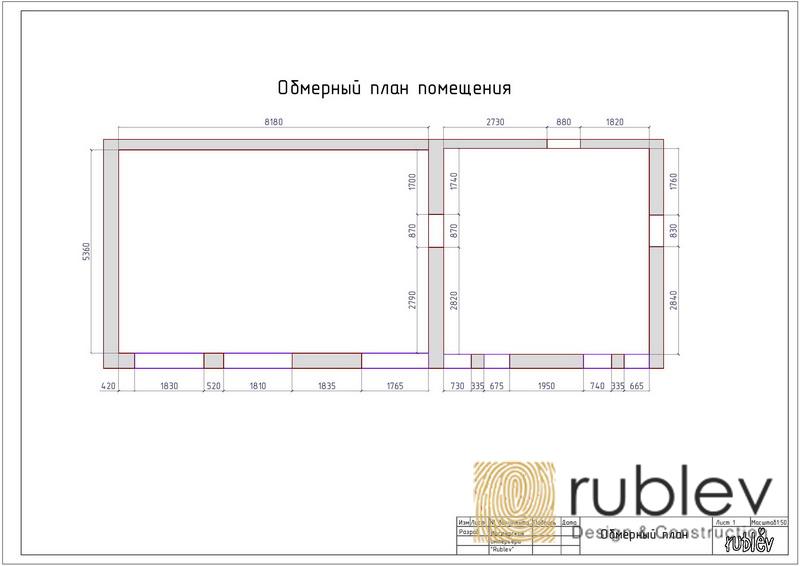 Рисунок 1 – План помещения для составления схемы организации рабочего местаНа схеме организации рабочего места необходимо отобразить:1 места складирования материалов;2 место для складирования инструмента;3 схему продвижения штукатуров в рабочей зоне;5 место подключения к электропитанию;6 все нормируемые расстояния.Привести перечень условных обозначений, применяемых на схеме.Практическая работа № 3Составление схемы «Виды строительных растворов для обычных штукатурок»Цель: формирование умения по определению вида строительного раствора для выполнения штукатурных работ.Инструменты и приспособления: рабочая тетрадь, чертежные инструменты.Продолжительность занятия: 2 часа.Задание: Составить схему «Виды строительных растворов для обычных штукатурок». 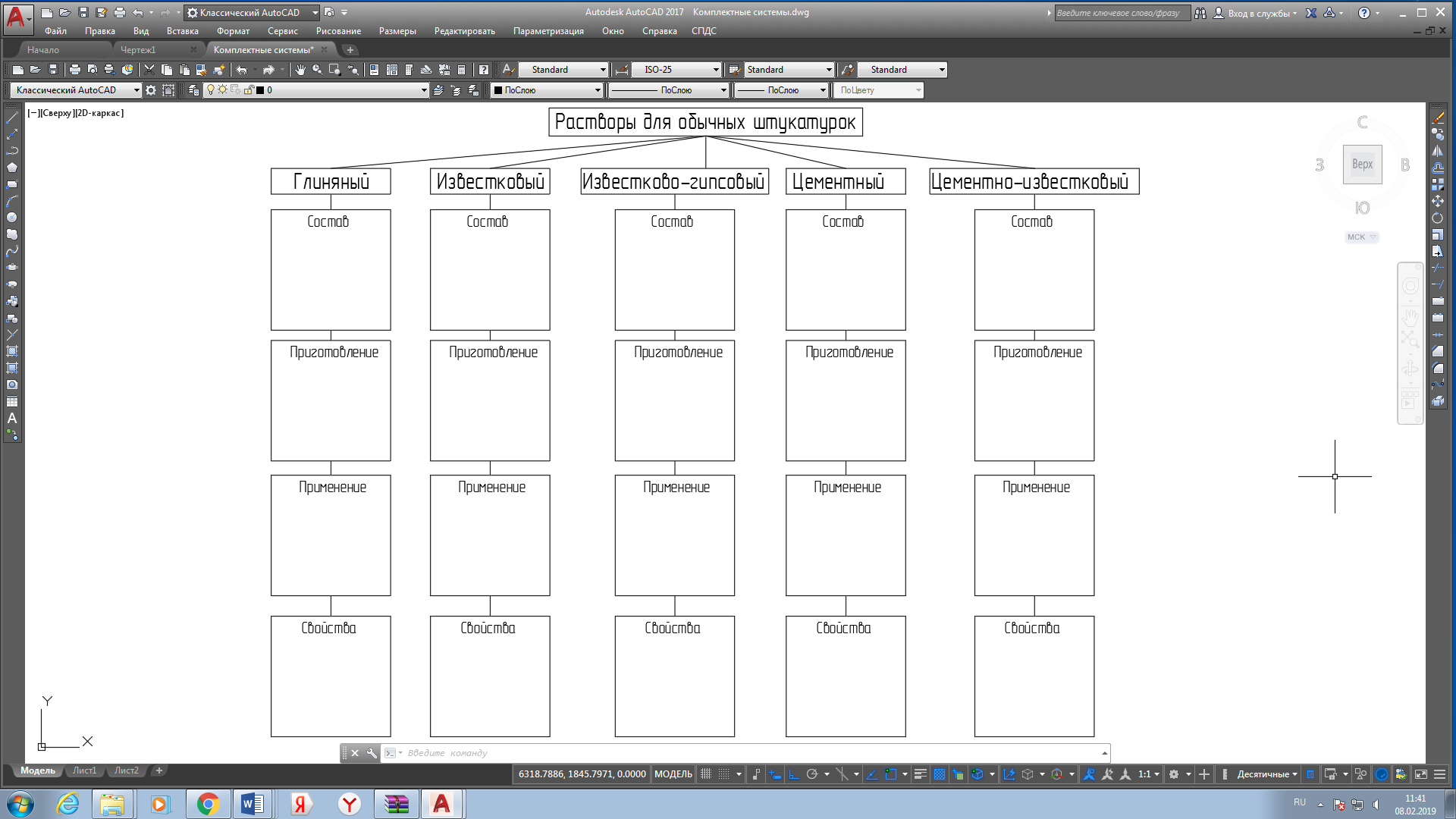 Краткая теория 	Растворы для штукатурных работ состоят из заполнителей тщательно перемешанных вместе с вяжущими. Они бывают глиноцементными, цементно-известковые, цементные, известково-гипсовые, глинисто-гипсовые, глинисто-известковые, известковые и глиняные.До приготовления раствора необходимо все материалы просеять через сито ячейками 3х3мм. Раствор должен хорошо прилипать к поверхности, иметь необходимую прочность и жирность, не трескаться. Количество приготовленного раствора рассчитывается в зависимости от объема предстоящих работ.Штукатурный раствор приготавливают в металлических или деревянных ящиках, перемешивая с помощью специального весла или лопаты. Жирный раствор, при перемешивании, сильно прилипает к лопате. К нему требуется добавки заполнителя. Тощий раствор при перемешивании сползает с лопаты и требуется добавки извести или глины. Нормальный раствор должен слегка прилипать к лопате. Такой раствор хорош для штукатурки.Приготовление известкового раствора. В зависимости от жирности известкового теста, берется от одной до пяти частей песка на одну часть извести. Известь растирают с небольшим количеством песка и воды, так чтобы не было комков, затем добавляют отдельно порциями песок, постоянно перемешивая и добиваясь нормальной жирности раствора. Воду добавляют столько, чтобы раствор получился средней густоты.Глиняный раствор приготавливают аналогично известковому раствору. Так как этот раствор не обладает достаточной прочностью, в него обычно добавляют цемент или гипс.Известково-гипсовый раствор. В глиняный или известковый раствор добавляют гипс для ускорения схватывания раствора и увеличения прочности. Раствор с добавлением гипса уже через 3-5 минут начинает схватываться. Его приготавливают следующим образом: в воду насыпают гипс и быстро перемешивают до получения однородного жидкого теста. В известковый раствор добавляют полученное гипсовое тесто и опять быстро перемешивают. Все это необходимо сделать в течение не более 2-х минут. Обычно на 3-4 части известкового раствора добавляют одну часть гипса. Приготавливают небольшими порциями, чтобы успеть употребить его в течение 3-5 минут.Цементный раствор приготавливают из 2-5 частей песка и одной части цемента. Отмеренные части песка и цемента смешивают и перелопачивают в сухом состоянии до получения однородной смеси. В смесь добавляют порциями воду и хорошо перемешивают до получения раствора нужной консистенции. Цементный раствор состава 1:2 и 1:3 лучше прилипает к поверхностям и легче штукатурится.Цементно-известковый раствор приготавливают из известкового теста, песка и цемента. Такой цемент легко наносится и хорошо прилипает к поверхностям. Приготавливают раствор следующим образом: цемент смешивают с песком и получают цементную сухую смесь. Затем приготавливают известковое тесто сметанообразной густоты. Полученные смеси, смешивают вместе, тщательно перемешивая.Для долговечной штукатурки выбор раствора имеет большое значение, но не следует забывать и об использовании строительного оборудования: штукатурных машин и агрегатов. Производительность и качество нанесения штукатурки при использовании штукатурных машин несравнимо с ручной кладкой.Практическая работа № 4Приготовление растворов и сухих растворных смесейЦель: формирование умения по дозировке компонентов штукатурных растворов и сухих строительных смесей в соответствии с заданной рецептурой.Инструменты и приспособления: сухие строительные штукатурные смеси, цемент, песок, емкость для приготовления раствора, шпатель, мерка для воды, мерка для сухих компонентов, ведро.Продолжительность занятия: 2 часа.Задание: 1 приготовить штукатурный раствор с верным водогипсовым отношением из сухой строительной смеси;2 приготовить сухую песчано-цементную смесь для приготовления штукатурного раствора.Порядок выполнения работы по приготовлению раствора из сухой смеси1 Надеть перчатки при работе с любыми сухими строительными смесями, сыпучими материалами, вяжущими веществами.2  Набрать воду в нужном количестве (в соответствии с инструкцией) и налить её в  емкость для приготовления раствора.3 Засыпать сухую строительную смесь в соответствующем количестве в емкость с водой (смесь должна держать устойчивый конус).4 Дать смеси время пропитаться водой (1-2 минуты).5 Тщательно перемешать раствор.6 Дать раствору время настояться (несколько минут).7 После выстаивания, раствор  вторично перемешать.Порядок выполнения работы по приготовлению сухой смеси1 Выбрать необходимую пропорцию компонентов строительной смеси.2 Отмерить с помощью измерительного инструмента необходимое количество песка.3 Отмерить с помощью измерительного инструмента необходимое количество цемента.4 Ссыпать заполнитель и вяжущее вещество в емкость для приготовления раствора.5 Тщательно перемешать компоненты раствора.Практическая работа № 5Построение схемы организации рабочего места при оштукатуривании поверхностейЦель: формирование умения по составлению технической документации для штукатурных работ при организации рабочего места.Инструменты и приспособления: рабочая тетрадь, чертежные инструменты.Продолжительность занятия: 2 часа.Задание: Составить схему организации рабочего места для выполнения оштукатуривания кирпичной поверхности цементно-песчаным раствором (план помещения представлен на рисунке 2).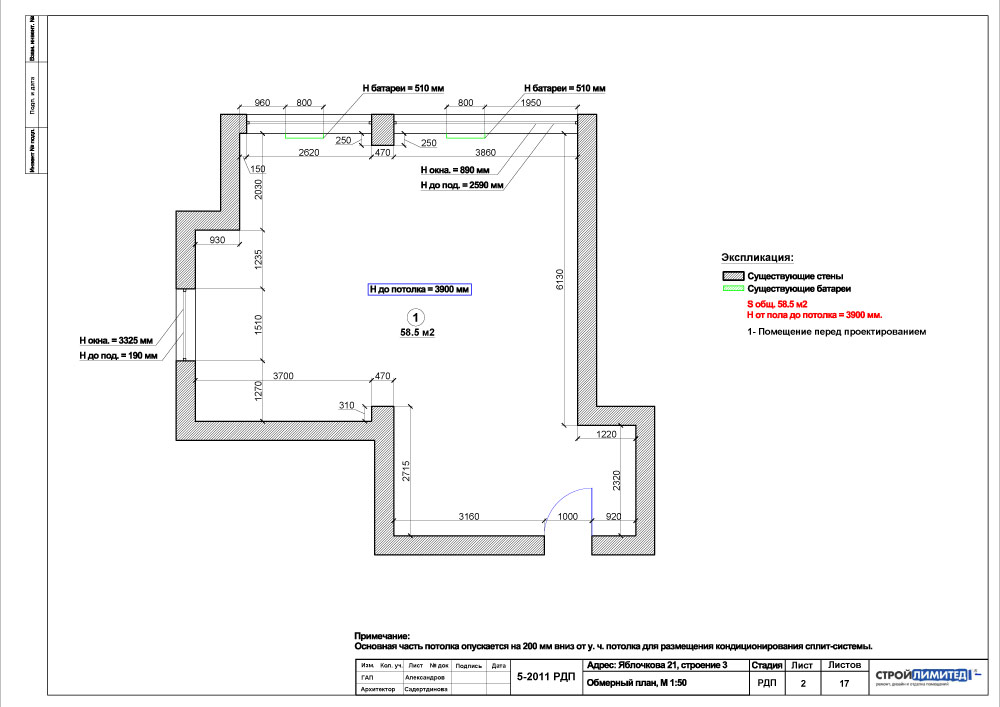 Рисунок 2 – План помещения для составления схемы организации рабочего местаКраткая теория Рабочее место штукатура делится на три зоны:1 Рабочая зона – полоса вдоль стены где работает штукатур.2 Зона материалов – участок где размещаются инструменты, ёмкость с раствором.3 Транспортная зона (свободная) – участок по которой передается материал на рабочее место.Порядок размещения материалов и инструментов на рабочем месте зависит от вида отделываемой поверхности и от способа устройства штукатурных слоев.1 При набрасывании штукатурного слоя на стену мастерком с сокола у места наброски устанавливают ёмкость с раствором. Раствор берут небольшими порциями, которые держат на соколе. Рядом устанавливают ведро с водой.2 При наброске раствора на стены из ёмкости, раствор устанавливают недалеко от стены.3 При намазывании раствора на стену на расстоянии не менее 1 метра от стены, ёмкость устанавливают справа от себя.4 При набрасывании раствора на потолок, ёмкость с раствором устанавливают под местом наброски раствора.В ходе нанесении раствора на поверхность ящик с раствором передвигают за собой, вдоль фронта работ.По окончании работы необходимо рабочее место убрать от остатков раствора и привести в порядок инструменты.При оштукатуривании поверхности рабочее место следует организовать так, чтобы не было потери рабочего времени.Работу осуществляет звено штукатуров из четырех рабочих два IV, один III и одни II разряда. Установку маяков веду штукатуры IV разряда причем они проверяют правильность выполнения работ. Штукатур III разряда помогает устанавливать маяки, смачивает поверхность, делает раствор в бетономешалке, штукатур II разряда подает к рабочему месту корыто с раствор, заполняет швы.Возле бетономешалки (4) устанавливают ящик с раствором (9). После того, как бетономешалка приготовила раствор, штукатуры II разряда с ящика (9) набирают раствор в корыто (3) и подносят к рабочему месту, где  штукатуры IV разряда наносят раствор на стену (1), возле маяков (2,8). 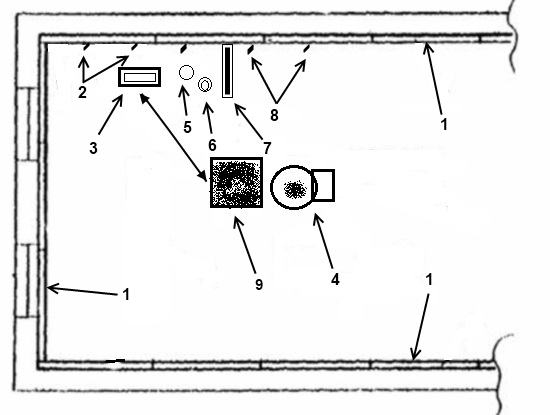 Рисунок 3 – Пример схемы организации рабочего места при выполнении штукатурных работПрактическая работа № 6Разработка последовательности технологических операций для выполнения работ 
по оштукатуриванию поверхностейЦель: формирование умения по составлению технологической последовательности производства работ при оштукатуривании поверхностей.Инструменты и приспособления: рабочая тетрадь, карандаш, линейка.Продолжительность занятия: 1 час.Задание: Составить технологическую последовательность операций для выполнения работ по оштукатуриванию поверхностей кирпичных, деревянных, гипсоблочных, железобетонных. Рекомендуется изобразить последовательность в виде схемы (рисунок 4).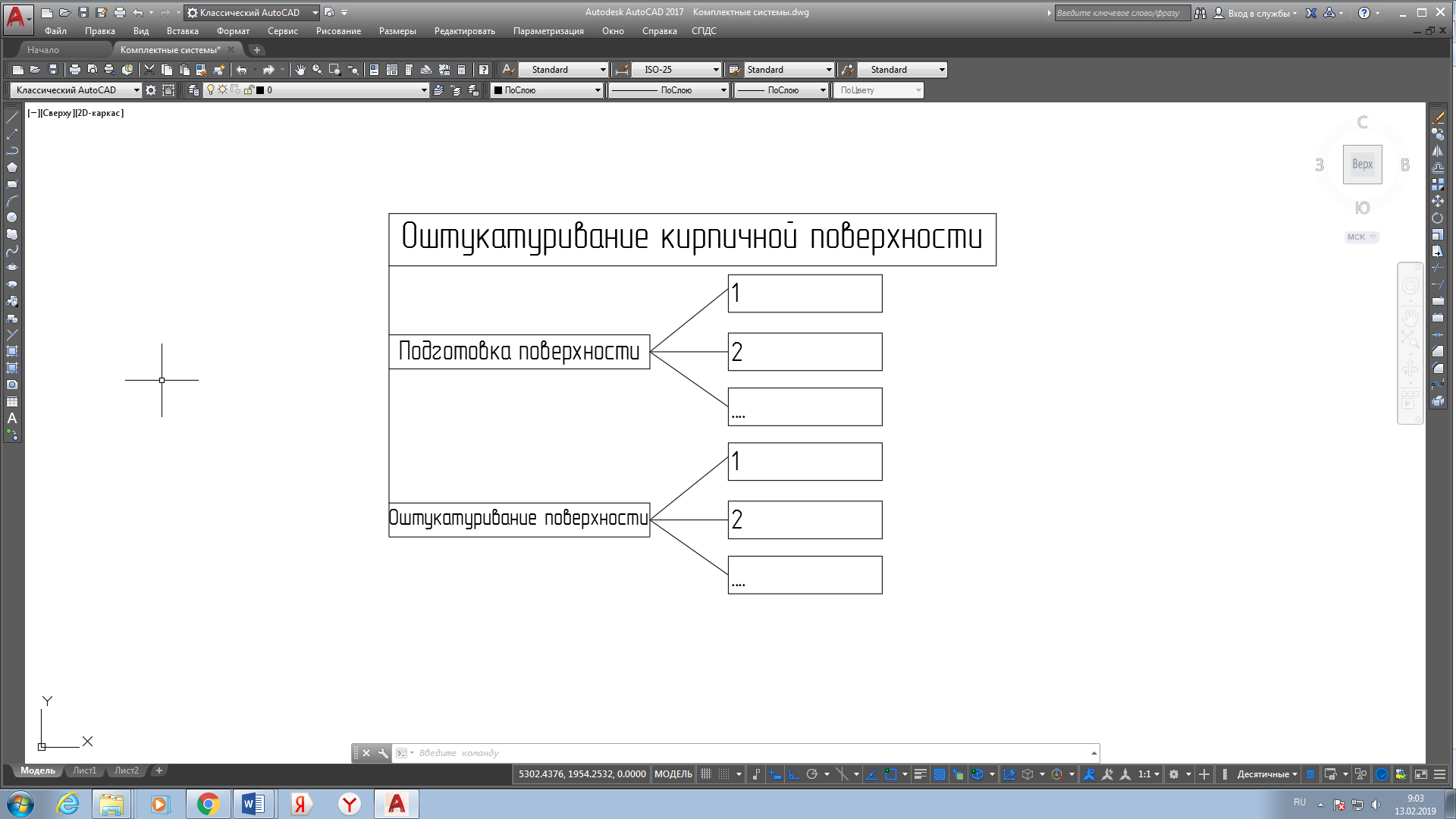 Рисунок 4 – Технологическая последовательность оштукатуривния поверхностиПрактическая работа № 7Разработка инструкционной карты для выполнения работ по провешиванию поверхностей под штукатуркуЦель: формирование умения по составлению технологической документации для штукатурных работ.Инструменты и приспособления: рабочая тетрадь, карандаш, линейка.Продолжительность занятия: 2 часа.Задание: Составить инструкционную карту на провешивание поверхности перед оштукатуриванием (таблица 2).Таблица 2 – Инструкционная карта на провешивание поверхности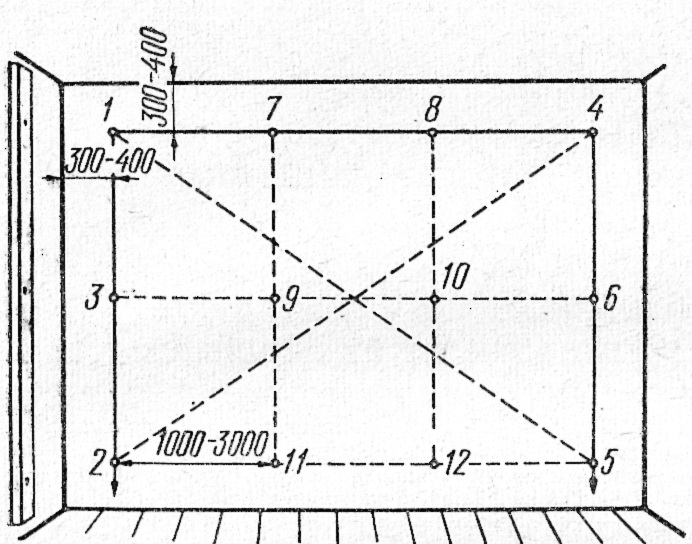 Рисунок 5 – Провешивание поверхностей отвесомРовную строго вертикальную или горизонтальную поверхность штукатурки можно получить только по маякам. Маяки устраивают на всех видах поверхностей: стенах, пилястрах, колоннах, потолках, балках.Для устройства маяков поверхности провешивают. До начала провешивания поверхности осматривают и предварительно выравнивают – срубают выпуклости. Можно проверить поверхности и после набивки гвоздей по крайним маякам.Провешивание стен. Поверхности стен провешивают в следующем порядке (рисунок 5). В верхнем углу на расстоянии от 30 до 40 см от потолка и лузга забивают гвоздь 1 так, чтобы его шляпка отстояла от поверхности стены на толщину штукатурки. К шляпке этого гвоздя приставляют шнур, опускают отвес и забирают на таком же расстоянии от пола гвоздь 2, по так, чтобы его шляпка была точно под шнуром, слегка его касалась, или не доходила до него на 1 мм. Если стены имеют высоту до 2,5–3 м, то можно обойтись двумя гвоздями. Если высота стены больше, то забивают три гвоздя. Третий гвоздь устанавливают по шнуру, натянутому на первый и второй гвозди. Таким образом, набивают гвозди под первый маяк.Затем приступают к набивке гвоздей под второй маяк. Для этого в противоположном углу стены точно в такой же порядке и на таком же расстоянии от угла и стены на толщину штукатурки забивают гвоздь 4 опускают с его шляпки шнур, забивают внизу стены гвоздь 5, а затем промежуточный гвоздь 6.Набив гвозди под крайние маяки, проверяют точность стены. Для этого по набитым гвоздям по горизонтали натягивают шкур, т. е. с гвоздя 1 на гвоздь 4, с гвозди 3 на гвоздь 6, с гвоздя 2 на гвоздь, 5, затем по диагонали с гвоздя 1 на гвоздь 5 и с гвозди 2 на гвоздь 4. Если под шнуром окажется выпуклость стены, т. е. шнур будет касаться стены, то на одной стороне стены необходимо вытянуть гвозди на такую длину, чтобы между выпуклой стороной степы и шнурок было пространство, равное толщине штукатурки. Вытянутые гвозди устанавливают строго по отвесу.Расстояние между маяками выбирают в зависимости от длины используемого правила.Таким образом, при большой длине стен приходится устраивать несколько маяков, набивая под них гвозди. Для этого по ранее вбитым гвоздям натягивают шнур и по нему промежуточные гвозди. По шнуру, натянутому на гвозди 1 и 4, забивают гвозди 7 и 8. Затем шнур натягивают на гвозди 3 и 6, забивают промежуточные гвозди 9 и 10, а ко шнуру, натянутому на гвозди 2 и 5, забивают промежуточные гвозди 11 и 12.Промежуточные гвозди следует забивать так, чтобы они были на одной прямой, т. е. друг под другом.Практическая работа № 8Составление таблицы допустимых отклонений 
от требований к качеству штукатуркиЦель: формирование умения по использованию нормативных документов по производству работ.Инструменты и приспособления: рабочая тетрадь, карандаш, линейка.Продолжительность занятия: 1 час.Задание: Составить таблицы допустимых отклонений качества оштукатуренной поверхности от стандарта (таблица 3, 4).Таблица 3 – Допустимые отклонения по СНиП 3.04.01-87 «Изоляционные и отделочные покрытия»Таблица 4 – Допустимые отклонения по системе Q1–Q4Практическая работа № 9Разработка алгоритма последовательности выполнения технологических операций по оштукатуриванию поверхностей смесями КНАУФЦель: формирование умения по составлению технологической последовательности производства работ при оштукатуривании поверхностей растворами на основе сухих смесей.Инструменты и приспособления: рабочая тетрадь, карандаш, линейка.Продолжительность занятия: 1 час.Задание: Составить технологическую последовательность операций по выполнению работ по оштукатуриванию кирпичных поверхностей растворами на основе смесей КНАУФ-Айсберг и КНАУФ-Грюнданд. Рекомендуется изобразить последовательность в виде схемы (рисунок 4).Практическая работа   № 10 Построение схемы организации рабочего места при оштукатуривании поверхностей смесями КНАУФЦель: формирование умения по составлению технической документации для штукатурных работ при организации рабочего места.Инструменты и приспособления: рабочая тетрадь, чертежные инструменты.Продолжительность занятия: 1 час.Задание: Составить схему организации рабочего места для выполнения оштукатуривания кирпичной поверхности штукатурным раствором на основе смеси КНАУФ-Ротбанд (план помещения представлен на рисунке 6). В качестве рекомендаций использовать информацию, приведенную в практической работе №5.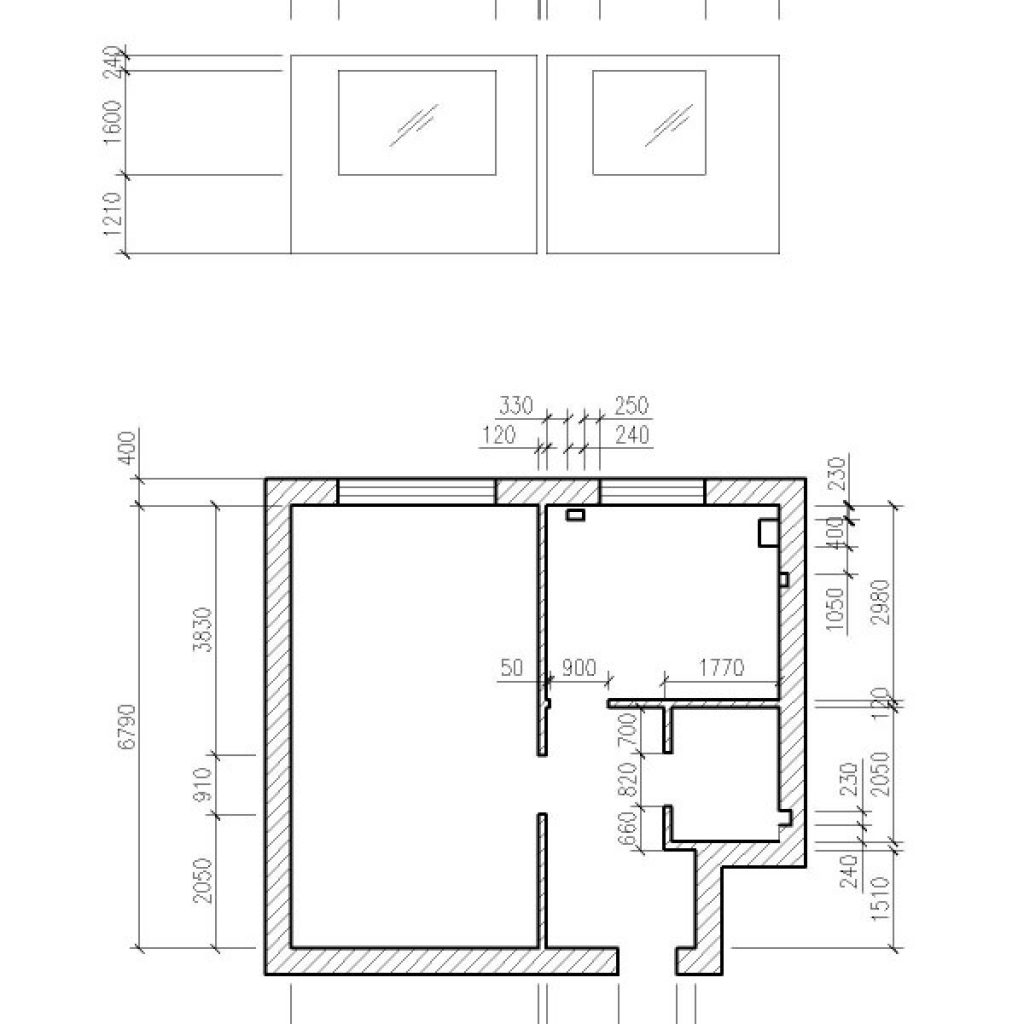 Рисунок 6 – План помещения для составления схемы организации рабочего местаПрактическая работа № 11Расчёт потребности в материалах для оштукатуривания поверхностей строительными смесями КНАУФЦель: формирование умения по подсчету количества материалов, необходимых для производства штукатурных работ.Инструменты и приспособления: рабочая тетрадь, калькулятор.Продолжительность занятия: 2 часа.Задание: Выполнить подсчет количества штукатурного раствора, необходимого для оштукатуривания заданной поверхности.1 Рассчитать количество смеси КНАУФ-Ротбанд, необходимой для оштукатуривания стен в помещении, план которого представлен на рисунке 7. Толщину штукатурного слоя принять равной 10 мм. Расход штукатурки на 1 кв.м. – 8,5 кг.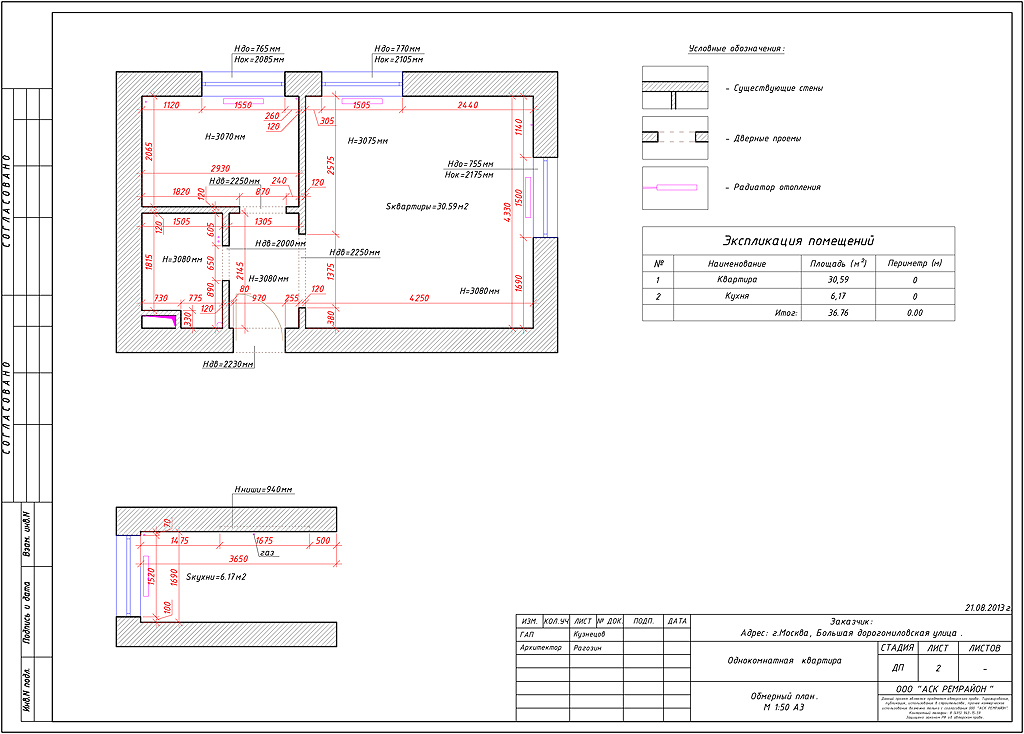 Рисунок 7 – План помещения2 Рассчитать количество смеси КНАУФ-Зокельпутц, необходимой для оштукатуривания фасада здания, чертеж которого представлен на рисунке 8. Ширина двустворчатых окон 120 0мм, трехстворчатых – 1800 мм, ширина окон в подъезде – 1000 мм, ширина двери – 1500 мм). Толщину штукатурного слоя принять равной 10 мм. Расход штукатурки на 1 кв.м. – 17 кг.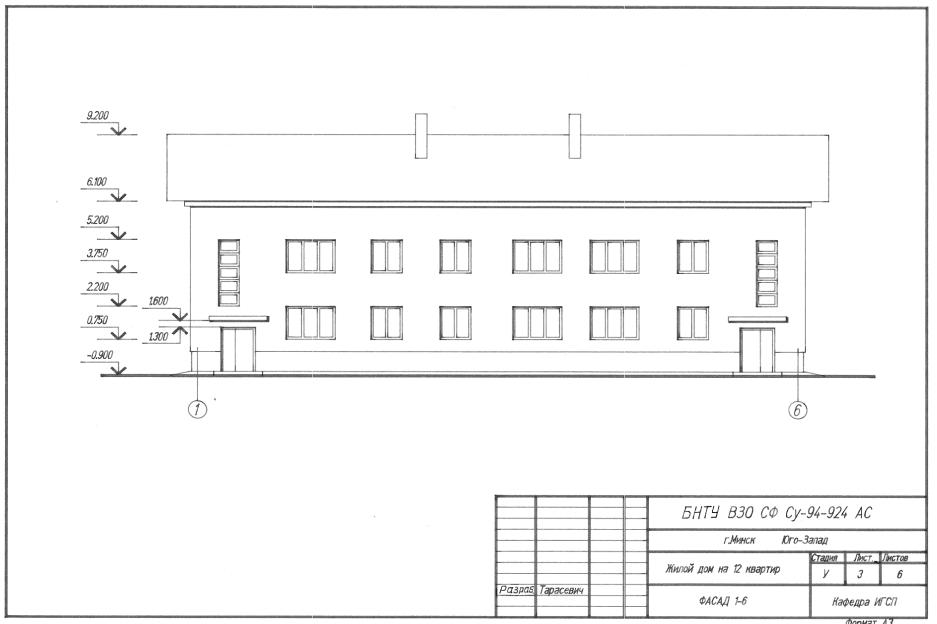 Рисунок 8 – Чертеж фасада зданияПрактическая работа № 12Построение схемы организации рабочего места при оштукатуривании откосовЦель: формирование умения по составлению технической документации для штукатурных работ при организации рабочего места.Инструменты и приспособления: рабочая тетрадь, чертежные инструменты.Продолжительность занятия: 1 час.Задание: Составить схему организации рабочего места для выполнения оштукатуривания оконных откосов (рисунок 9).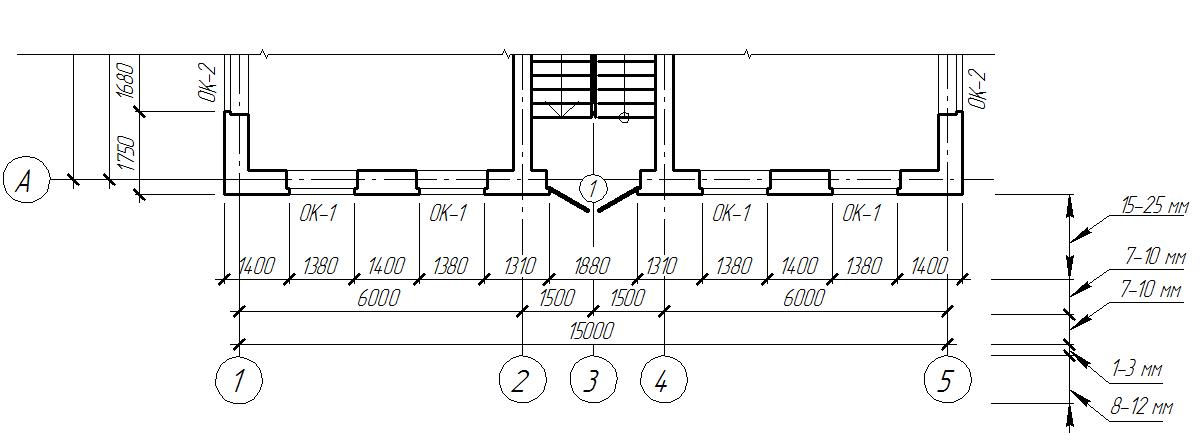 Рисунок 9 – План расположения оконПрактическая работа № 13Разработка последовательности технологических операций 
для оштукатуривания откосовЦель: формирование умения по составлению технологической последовательности производства работ при оштукатуривании откосов.Инструменты и приспособления: рабочая тетрадь, карандаш, линейка.Продолжительность занятия: 1 час.Задание: Составить технологическую последовательность операций по выполнению работ по оштукатуриванию дверных откосов растворами на основе смеси КНАУФ-Ротбанд. Рекомендуется изобразить последовательность в виде схемы (рисунок 4).Краткая теорияОштукатуривание оконных и дверных откосов выполняется после тщательного закрепления коробок. Зазоры между коробками должны быть законопачены. Паклю необходимо уплотнить так, чтобы до поверхности коробки оставалось пространство в 2-3 см.Внутренние откосы оштукатуриваются под небольшим углом к поверхности стен, в результате чего получается так называемый рассвет оконных откосов. Угол рассвета всех откосов должен быть одинаковым. Для этого он отмеряется угольником, который ставится с одной стороны в четверть коробки, а с другой шарнирно закрепляется планка или линейка, определяющая наружную грань откоса.Перед началом работы на верхнюю часть откоса при помощи водного уровня строго горизонтально навешивается правило или рейка, которые закрепляются к стене гипсовым раствором. Затем отвесом устанавливаются и закрепляются рейки на боковых наружных гранях откоса.Перед нанесением раствора необходимо изготовить специальное приспособление— малку. Одним концом с вырезом малка устанавливается на коробку, а другим – на правило или рейку, прикрепленную к наружной грани откоса.Оштукатуривая откосы, раствор наносится кельмой или соколом и разравнивается малкой, двигая ее вдоль рейки и коробки так же, как по маякам. Заполнив откосы грунтом, приготавливается накрывочный раствор, который разравнивается полутерком и затирается теркой. После затирки правила или рейки снимаются.Дверной откос заполняется коробкой с одним дверным полотном или двумя. Откосы делают с углом рассвета, т. е. со скосом, оставляя расстояние между внутренними границами откосов уже, чем между наружными. После установки коробок между ними и стеной остается зазор, который заполняют паклей или заделывают пенополиуретаном. Сначала оштукатуривают верхний откос, навешивая правило по отмеренным углам рассвета. Правило примораживают гипсовым тестом. Вместе с верхним откосом оштукатуривают и верхнюю заглушину. Сняв правило и сделав исправления, приступают к оштукатуриванию боковых откосов и заглушин. Нижнюю заглушину отделывают в последнюю очередь. На откосы и заглушины наносят обрызг, грунт и на него накрывку. Грунт выполняют из более густого раствора толстыми слоями. Верхние откосы и заглушины оштукатуривают с подмостей. После установки и проверки правил (отвесом или уровнем) их закрепляют. Таким образом, для отделки откосов на каждой двери приходится навешивать по три правила и многократно отмеривать и проверять угол рассвета.  Практическая работа № 14Составление таблицы применяемых инструментов, приспособлений, инвентаря для оштукатуривания откосовЦель: формирование умения по составлению нормокомплекта для штукатурных работ.Инструменты и приспособления: рабочая тетрадь, линейка, карандаш.   Продолжительность занятия: 2 часа.Задание:  1 Составить нормокомплект для оштукатуривания откосов. Вид работ выбрать в соответствии с порядковым номер в списочном составе группы.Таблица 5 – Нормокомплект для оштукатуривания откосовПрактическая работа № 15Разработка инструкционной карты железнение поверхности штукатуркиЦель: формирование умения по составлению технологической документации для штукатурных работ.Инструменты и приспособления: рабочая тетрадь, карандаш, линейка.Продолжительность занятия: 2 часа.Задание: Составить инструкционную карту на железнение поверхности штукатурки (таблица 6). Вид работ выбрать в соответствии с порядковым номер в списочном составе группы.Таблица 6 – Инструкционная карта на железнение поверхности штукатуркиПрактическая работа № 16Разработка инструкционной карты «Устройство тяг»Цель: формирование умения по составлению технологической документации для штукатурных работ.Инструменты и приспособления: рабочая тетрадь, карандаш, линейка.Продолжительность занятия: 2 часа.Задание: Составить инструкционную карту на устройство тяг.Таблица 6 – Инструкционная карта на устройство тягПрактическая работа № 17Разработка инструкционной карты «Устройство падуг»Цель: формирование умения по составлению технологической документации для штукатурных работ.Инструменты и приспособления: рабочая тетрадь, карандаш, линейка.Продолжительность занятия: 2 часа.Задание: Составить инструкционную карту на устройство падуг.Таблица 7 – Инструкционная карта на устройство падугПрактическая работа №18Построение схемы организации рабочего места при оштукатуривании колоннЦель: формирование умения по составлению технической документации для штукатурных работ при организации рабочего места.Инструменты и приспособления: рабочая тетрадь, чертежные инструменты.Продолжительность занятия: 2 часа.Задание: Составить схему организации рабочего места для оштукатуривания колонн (рисунок 10).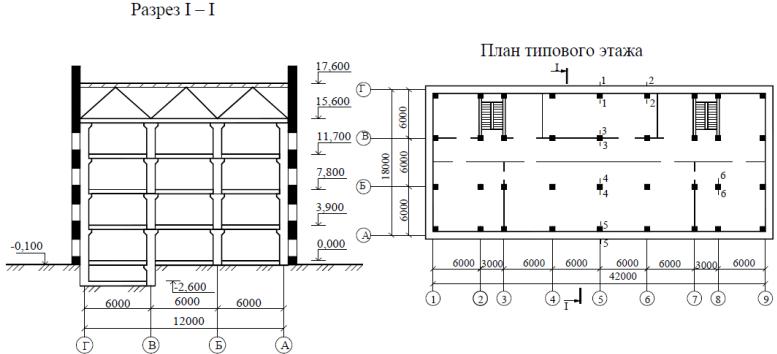 Рисунок 10 – План помещения для составления схемы организации рабочего местаПрактическая работа № 19Составление таблицы применяемых инструментов, приспособлений, инвентаря для оштукатуривания колонн, пилястрЦель: формирование умения по составлению нормокомплекта для штукатурных работ.Инструменты и приспособления: рабочая тетрадь, линейка, карандаш.   Продолжительность занятия: 2 часа.Задание:  1 Составить нормокомплект для оштукатуривания колонн и пилястр. Таблица 8 – Нормокомплект для оштукатуривания колонн и пилястрПрактическая работа № 20Расчёт потребности в материалах для оштукатуривания колонн различного сеченияЦель: формирование умения по подсчету количества материалов, необходимых для производства штукатурных работ.Инструменты и приспособления: рабочая тетрадь, калькулятор.Продолжительность занятия: 2 часа.Задание: Выполнить подсчет количества штукатурного раствора, необходимого для оштукатуривания заданной поверхности.1 Рассчитать количество смеси КНАУФ-Унтерпутц, необходимой для оштукатуривания колонн ротонды (рисунок 11). Толщина наносимого слоя – 10мм, расход штукатурной смеси на 1 кв.м – 17 кг (без учета потерь). Геометрические параметры колонны: диаметр – 600мм, высота – 6000 мм. Площадь боковой поверхности круглого цилиндра равна произведению длины окружности основания на высоту.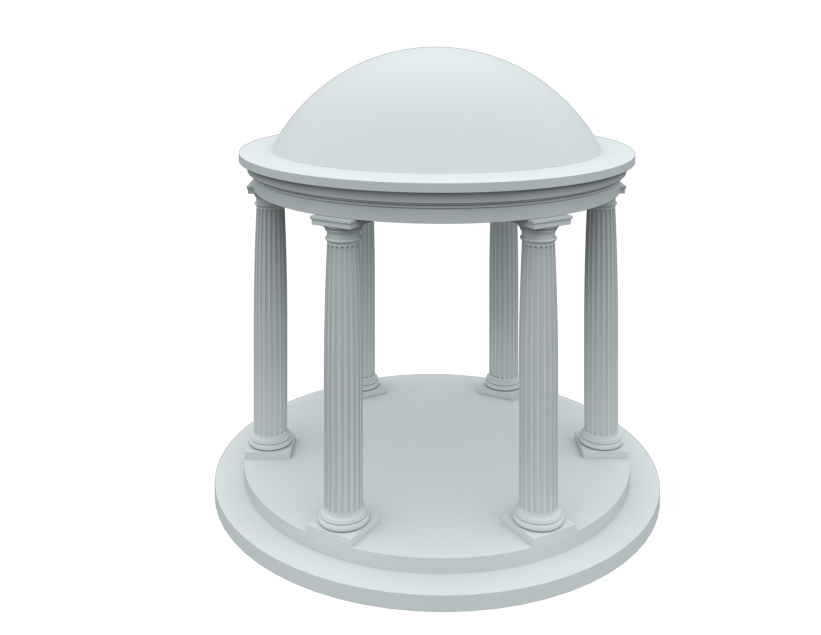 Рисунок 11 – Ротонда2 Рассчитать количество смеси КНАУФ-Айсберг, необходимой для оштукатуривания ствола колонны квадратного сечения (рисунок 12). Толщина наносимого слоя – 20мм, расход штукатурной смеси на 1 кв.м при толщине слоя 10 мм – 8,5 кг (без учета потерь). Геометрические параметры колонны: сечение – 450х450 мм, высота – 4500 мм. 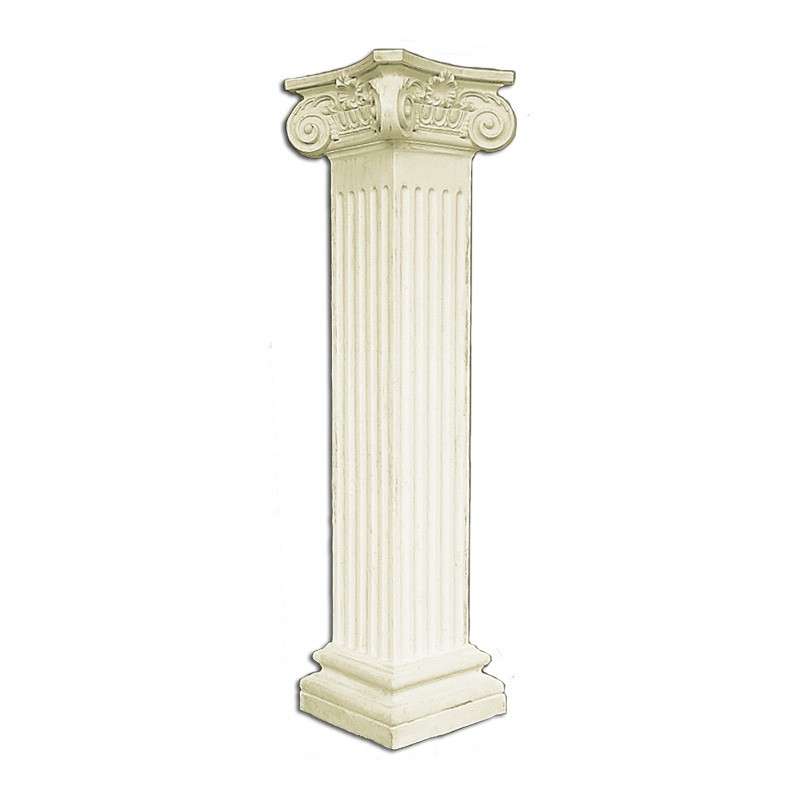 Рисунок 12 – Колонна квадратного сечения3 Рассчитать количество смеси КНАУФ-Ротбанд, необходимой для оштукатуривания ствола пилястры. Толщина наносимого слоя – 10мм, расход штукатурной смеси на 1 кв.м при толщине слоя 10 мм – 8,5 кг (без учета потерь). Геометрические параметры пилястры приведены на рисунке 13. 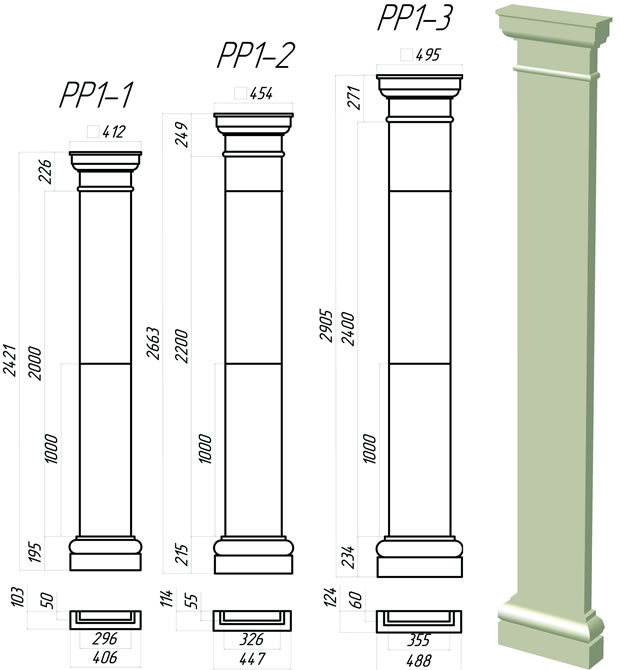 Рисунок 13 – ПилястраПрактическая работа № 21Составление таблицы «Технические характеристики машин и механизмов»Цель: формирование умения по работе с технической документацией.Инструменты и приспособления: рабочая тетрадь, линейка, карандаш.Продолжительность занятия: 1 час.Задание: Составить таблицу технических характеристик штукатурных машин PFT, используя информацию о механизации штукатурных работ с сайта https://www.knauf.ru. Сделать вывод о преимуществах и недостатках использования машин на строительной площадке.Таблица 9 – Технические характеристики штукатурных машинВывод: _________________________________________________________________________Практическая работа № 22Составление алгоритма действий при проведении штукатурных работ с применением штукатурной машины PFTЦель: формирование умения по составлению технологической последовательности производства работ при оштукатуривании поверхностей механизированным способом.Инструменты и приспособления: рабочая тетрадь, карандаш, линейка.Продолжительность занятия: 1 час.Задание: Составить технологическую последовательность операций для выполнения работ по оштукатуриванию кирпичных поверхностей с помощью штукатурной машины PFT. Рекомендуется изобразить последовательность в виде схемы (рисунок 4).Практическая работа № 23Построение схемы организации рабочего места при оштукатуривании поверхностей с применением машины PFTЦель: формирование умения по составлению технической документации для штукатурных работ при организации рабочего места.Инструменты и приспособления: рабочая тетрадь, чертежные инструменты.Продолжительность занятия: 2 часа.Задание: Составить схему организации рабочего места для оштукатуривания стен с помощью штукатурной машины. План помещения представлен на рисунке 14.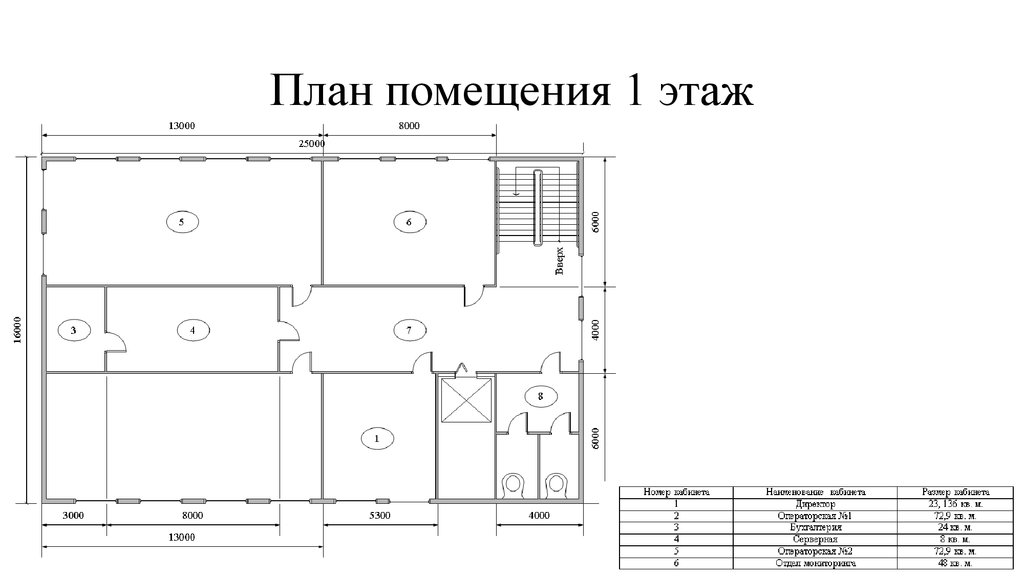 Рисунок 14 – План помещения для составления схемы организации рабочего места при проведении штукатурных работ механизированным способомКраткая теория Механизированный способ оштукатуривания поверхностей – это комплексный процесс, состоящий из механизированных и ручных операций.В механизированный процесс оштукатуривания поверхности входит:– приготовление раствора;– транспортировка раствора;– нанесение раствора на поверхность.Механизированные операции нанесения на поверхность являются ведущими.Механизированная штукатурка выполняется бригадами от трех до пяти звеньев.Практическая работа № 24Составление таблицы «Виды и назначение специальных штукатурок» Цель: формирование умения по работе с нормативной документацией в строительстве. Инструменты и приспособления: рабочая тетрадь, карандаш, линейка.Продолжительность занятия: 2 часа.Задание: Составить таблицу «Виды и назначение специальных штукатурок», используя типовые технологические карты. Таблица 10 – Виды и назначение специальных штукатурокПрактическая работа № 25Разработка последовательности технологических операций для выполнения специальных штукатурокЦель: формирование умения по составлению технологической последовательности производства работ при оштукатуривании поверхностей специальными штукатурками.Инструменты и приспособления: рабочая тетрадь, карандаш, линейка.Продолжительность занятия: 2 часа.Задание: Составить технологическую последовательность операций для выполнения работ по оштукатуриванию бетонных поверхностей специальными штукатурками. Рекомендуется изобразить последовательность в виде схемы (рисунок 4).Вид штукатурки выбрать в соответствии с порядковым номер в списочном составе группы.Практическая работа № 26Разработка эскизов декоративной штукатуркиЦель: формирование умения по нанесению и обработке декоративных штукатурных растворов.Инструменты, материалы и приспособления: рабочая тетрадь, линейка, цветные карандаши, гипсокартонные листы, сухая штукатурная смесь, инструменты для штукатурных работ, колеры, вода.Продолжительность занятия: 6 часов.Задание: 1 В рабочей тетради составить таблицу фактур декоративной штукатурки.Таблица 11 – Фактуры декоративной штукатурки 2 На фрагментах гипсокартонных листов выполнить эскизы декоративной штукатурки, фактуры которой заданы в таблице. Эскиз должен иметь внешний вид, представленный на рисунке 15.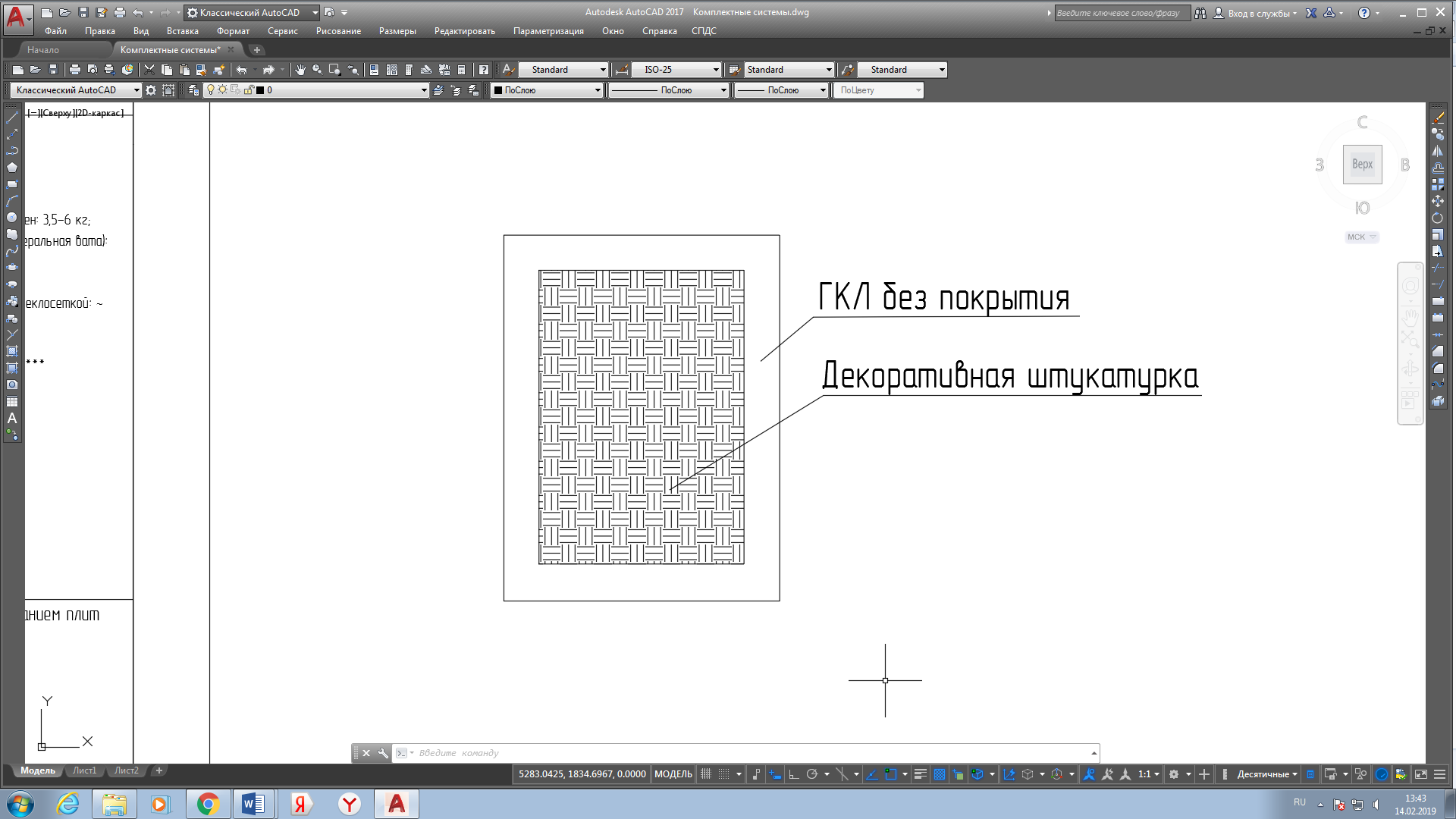 Рисунок 15 – Эскиз декоративной штукатуркиПрактическая работа № 27Разработка инструкционных карт для выполнения декоративных штукатурок (по видам работ)Цель: формирование умения по составлению технологической документации для штукатурных работ.Инструменты и приспособления: рабочая тетрадь, карандаш, линейка.Продолжительность занятия: 4 часа.Задание: Составить инструкционные карты на устройство фактурной декоративной штукатурки, декоративной штукатурки «Короед», венецианской штукатурки.Таблица 12 – Инструкционная карта на устройство фактурной декоративной штукатуркиПрактическая работа № 28Разработка инструкционной карты для облицовки стен гипсовыми строительными плитами бескаркасным способомЦель: формирование умения по составлению технологической документации для штукатурных работ.Инструменты и приспособления: рабочая тетрадь, карандаш, линейка.Продолжительность занятия: 2 часа.Задание: Составить инструкционную карту на устройство бескаркасной облицовки стен гипсовыми строительными плитами.Таблица 13 – Инструкционная карта на устройство бескаркасной облицовкиПрактическая работа № 29Разработка инструкционной карты для облицовки стен гипсовыми строительными плитами каркасным способомЦель: формирование умения по составлению технологической документации для штукатурных работ.Инструменты и приспособления: рабочая тетрадь, карандаш, линейка.Продолжительность занятия: 2 часа.Задание: Составить инструкционную карту на устройство каркасной облицовки стен гипсовыми строительными плитами.Таблица 14 – Инструкционная карта на устройство каркасной облицовкиПрактическая работа №	30 Составление таблицы 
«Дефекты штукатурки, причины появления и способы устранения»Цель: формирование умения по анализу состояния оштукатуренной поверхности и определению способов её ремонта.Инструменты и приспособления: рабочая тетрадь, карандаш, линейка.Продолжительность занятия: 2 часа.Задание: Составить таблицу «Дефекты штукатурки, причины появления и способы устранения». В качестве объекта обследования принять помещения учебного корпуса.Таблица 15 – Дефекты штукатурки, причины появления и способы устраненияПрактическая работа №	31 Разработка последовательности технологических операций для ремонта бескаркасной облицовки поверхностиЦель: формирование умения по составлению технологической последовательности производства работ при ремонте облицованной поверхности.Инструменты и приспособления: рабочая тетрадь, карандаш, линейка.Продолжительность занятия: 1 час.Задание: Составить технологическую последовательность операций для выполнения ремонта бескаркасной облицовки поверхности. Рекомендуется изобразить последовательность в виде схемы (рисунок 4).Практическая работа №	32 Разработка инструкционной карты ремонта оштукатуренных поверхностейЦель: формирование умения по составлению технологической документации для штукатурных работ.Инструменты и приспособления: рабочая тетрадь, карандаш, линейка.Продолжительность занятия: 1 час.Задание: Составить инструкционную карту ремонта оштукатуренной поверхности.Таблица 16 – Инструкционная карта ремонта оштукатуренной поверхностиПрактическая работа №	33Расчёт потребности в материалах для ремонта оштукатуренных поверхностейЦель: формирование умения по подсчету количества материалов, необходимых для производства ремонтных штукатурных работ.Инструменты и приспособления: рабочая тетрадь, калькулятор.Продолжительность занятия: 2 часа.Задание: Выполнить подсчет количества штукатурного раствора, необходимого для ремонта оштукатуренной поверхности.1 На фасаде здания произошло отслоение штукатурного слоя толщиной 30 мм (рисунок 16). Рабочая площадь фасада – 270 м2. Степень обрушения штукатурки составила 23% от рабочей площади. Подобрать материалы, необходимые для ремонта поверхности и определить их необходимое количество.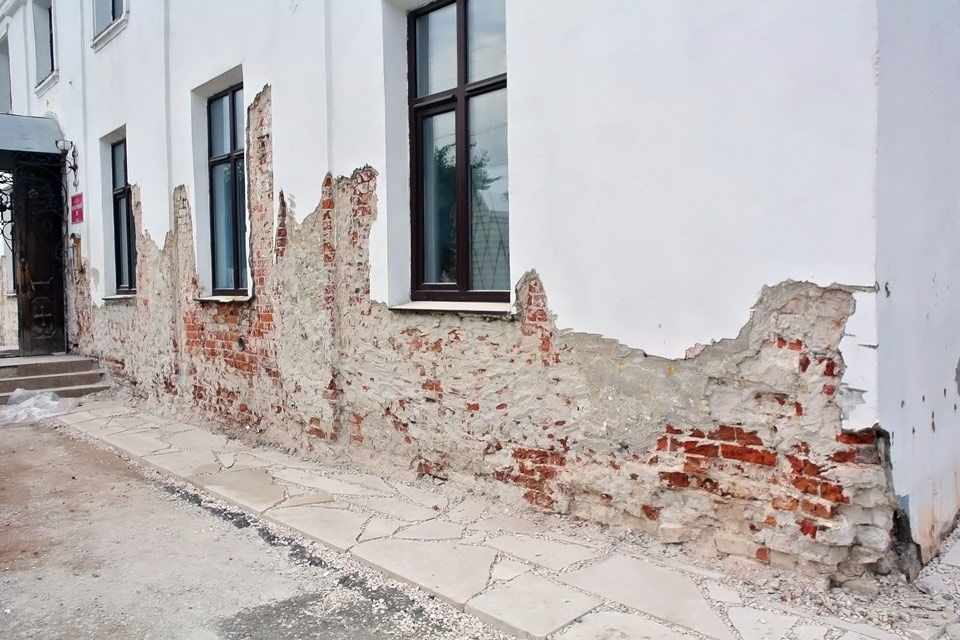 Рисунок 16 – Обрушение штукатурного слоя2 На стенах внутри помещения произошло полное отслоение штукатурного покрытия (рисунок 17). Подобрать материалы, необходимые для ремонта отделки, рассчитать их количество. План ремонтируемого помещения представлен на рисунке 18. Высота помещения – 2700 мм, высота дверного проема – 2100 мм, высота оконного проема – 1400 мм.Практическая работа №	34Разработка инструкционной карты на устройство наливных стяжек полаЦель: формирование умения по составлению технологической документации для штукатурных работ.Инструменты и приспособления: рабочая тетрадь, карандаш, линейка.Продолжительность занятия: 2 часа.Задание: Составить инструкционную карту на устройство наливной стяжки пола из цементно-песчаного раствора.Таблица 17 – Инструкционная карта на устройство наливной стяжки полаПрактическая работа №	35Расчёт потребности в материалах для устройства наливных стяжек полаЦель: формирование умения по подсчету количества материалов, необходимых для производства штукатурных работ.Инструменты и приспособления: рабочая тетрадь, калькулятор.Продолжительность занятия: 2 часа.Задание: Выполнить подсчет количества раствора, необходимого для устройства стяжки пола.1 Рассчитать количество цементно-песчаного раствора, необходимого для устройства стяжки в помещении, план которого представлен на рисунке 19.2 Рассчитать количество сухой смеси КНАУФ-Трибон, необходимой для устройства стяжки толщиной 50 мм в помещении, план которого представлен на рисунке 20. Расход смеси составляет 17 кг/м2.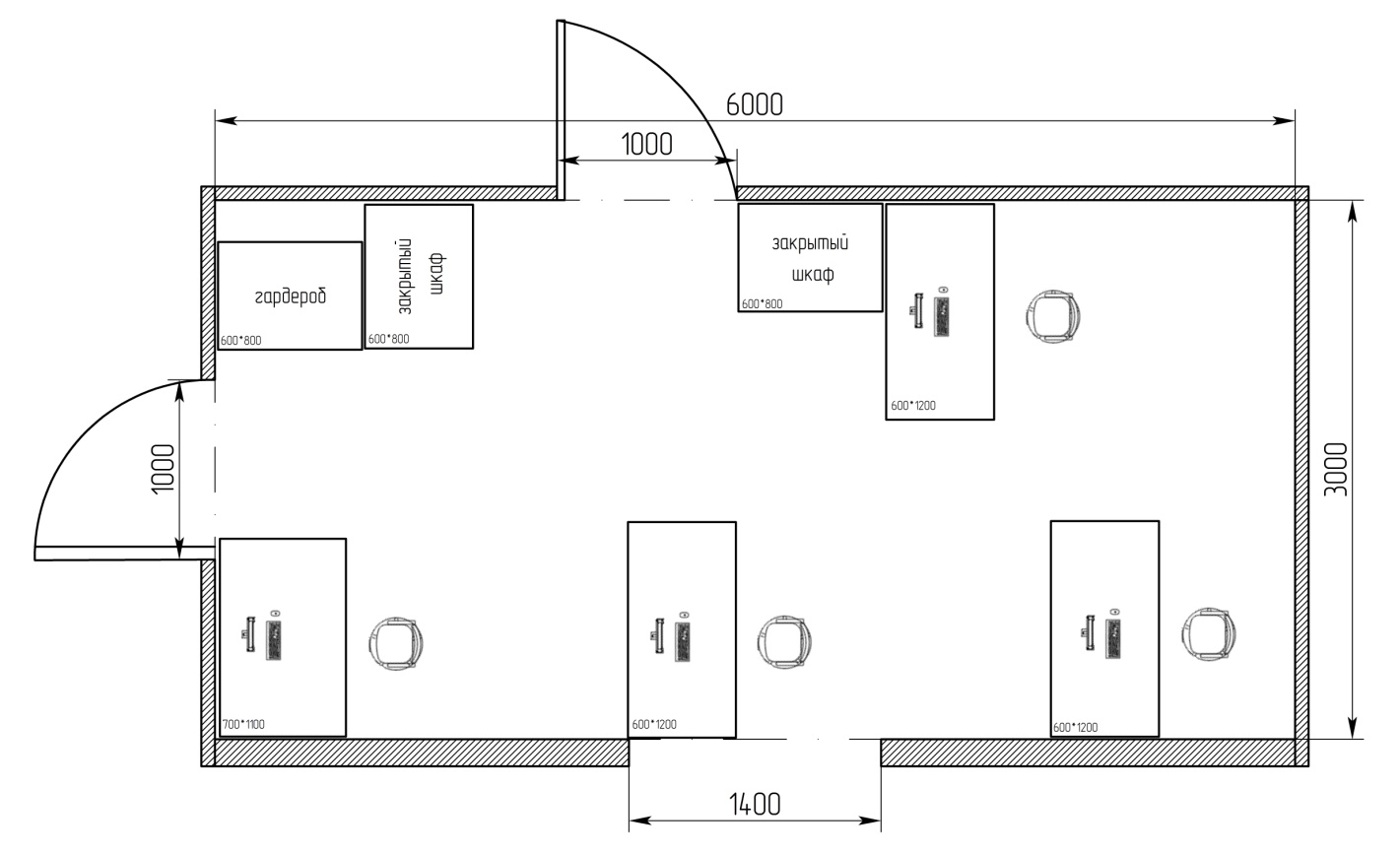 Рисунок 19 – План помещения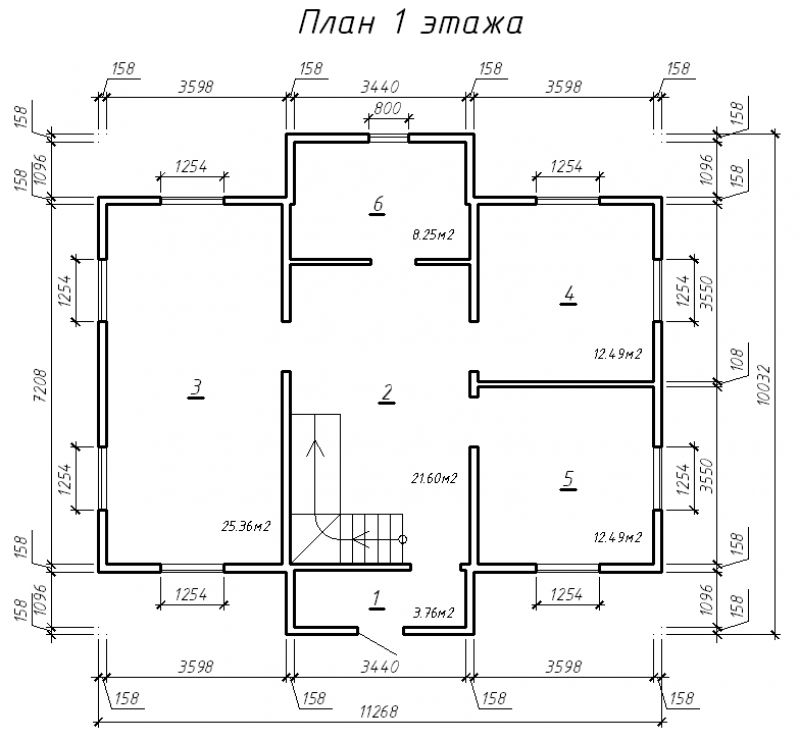 Рисунок 20 – План помещенияПрактическая работа №	36Построение схем организации рабочего места при устройстве наливных стяжек полаЦель: формирование умения по составлению технической документации для штукатурных работ при организации рабочего места.Инструменты и приспособления: рабочая тетрадь, чертежные инструменты.Продолжительность занятия: 2 часа.Задание: Составить схему организации рабочего места для устройства наливной стяжки пола (рисунок 21).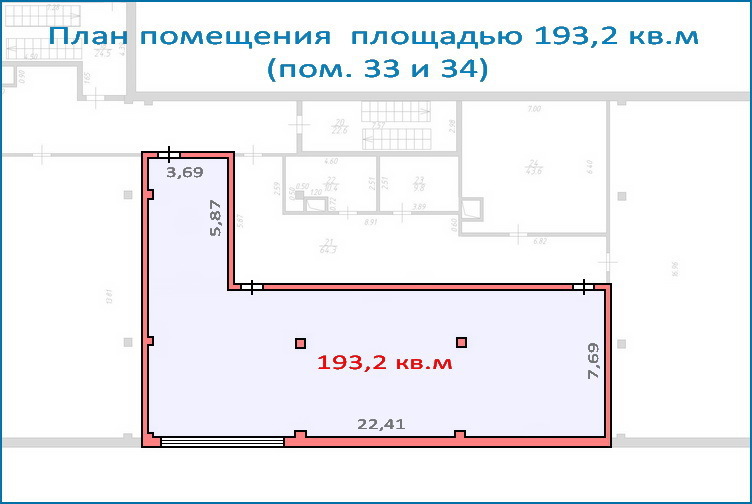 Рисунок 21 – План помещенияПрактическая работа № 37Разработка инструкционной карты на устройство СФТКЦель: формирование умения по составлению технологической документации для штукатурных работ.Инструменты и приспособления: рабочая тетрадь, карандаш, линейка.Продолжительность занятия: 4 часа.Задание: Составить инструкционную карту на устройство СФТК.Таблица 17 – Инструкционная карта на устройство СФТКПрактическая работа № 38Расчёт потребности в материалах для устройства СФТКЦель: формирование умения по подсчету количества материалов, необходимых для производства штукатурных работ.Инструменты и приспособления: рабочая тетрадь, калькулятор.Продолжительность занятия: 4 часа.Задание: Выполнить подсчет количества материалов, необходимых для устройства СФТК.1 Рассчитать количество материалов, необходимых для устройства СФТК на фасаде, представленном на рисунке 22. Длина фасада 12м, ширина окон 1 м, ширина дверей 1м.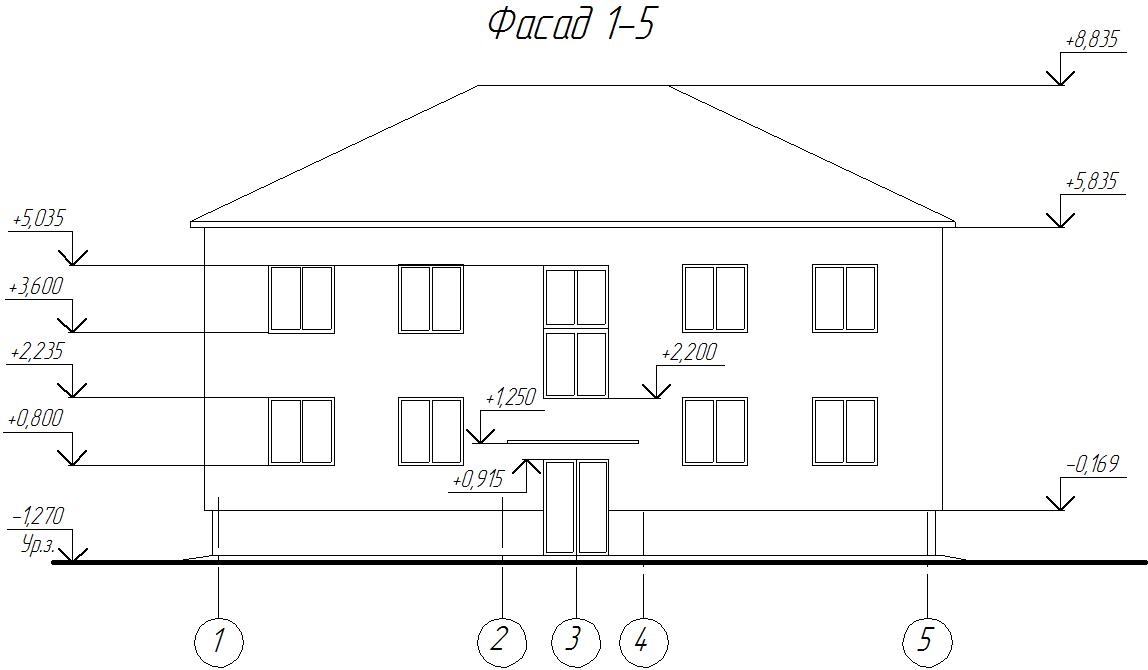 Рисунок 22 – Чертеж фасада2 Рассчитать количество материалов, необходимых для устройства СФТК на фасаде, представленном на рисунке 23. Ширина двустворчатых окон 1200мм, трехстворчатых – 
1800 мм, ширина окон в подъезде – 1000 мм, ширина двери – 1500 мм). Рисунок 23 – Чертеж фасада здания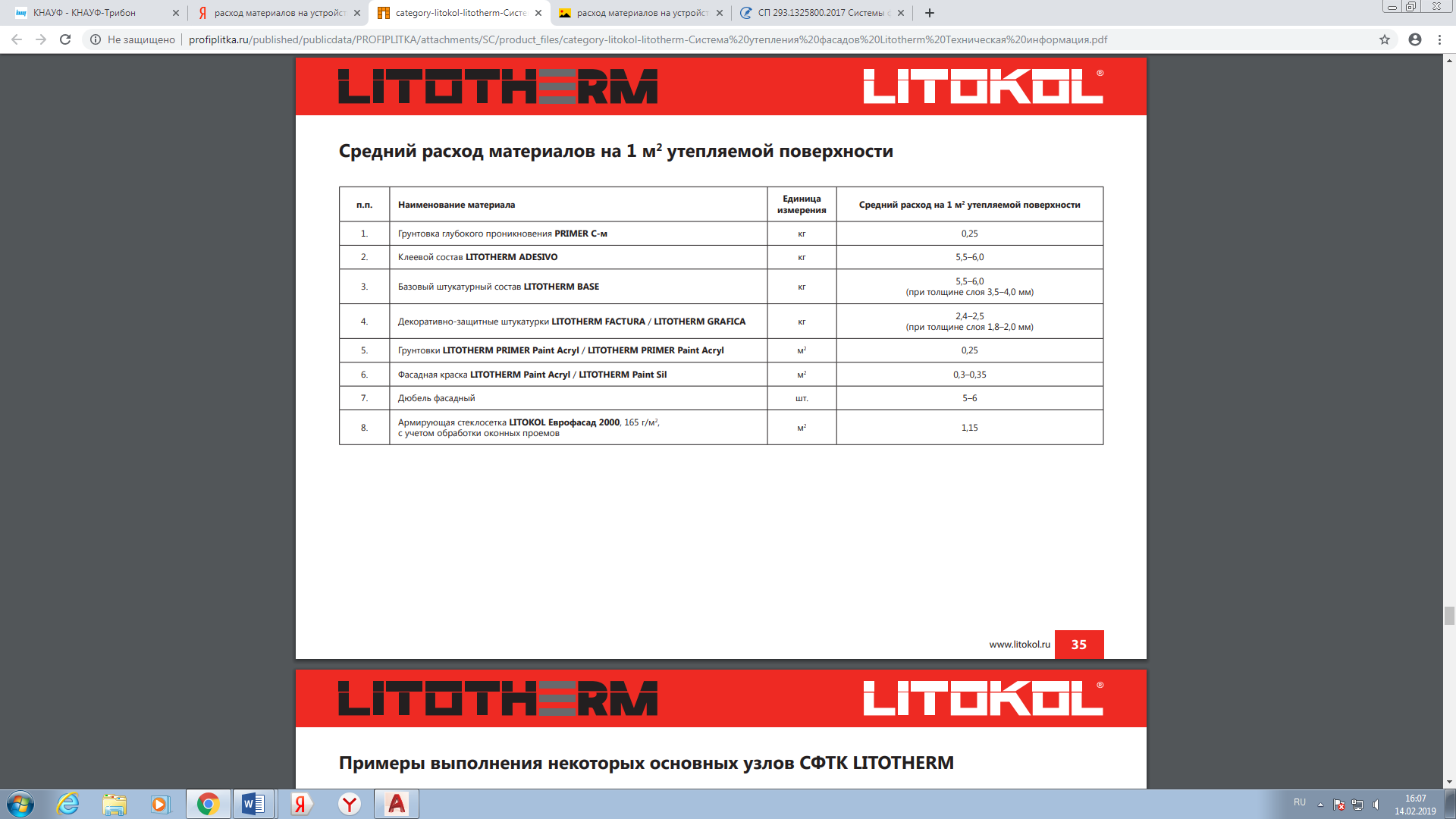 Практическая работа № 39Построение схем организации рабочего места при устройстве СФТКЦель: формирование умения по составлению технической документации для штукатурных работ при организации рабочего места.Инструменты и приспособления: рабочая тетрадь, чертежные инструменты, формат А3.Продолжительность занятия: 4 часа.Задание: Составить схему организации рабочего места для устройства СФТК (рисунок 24).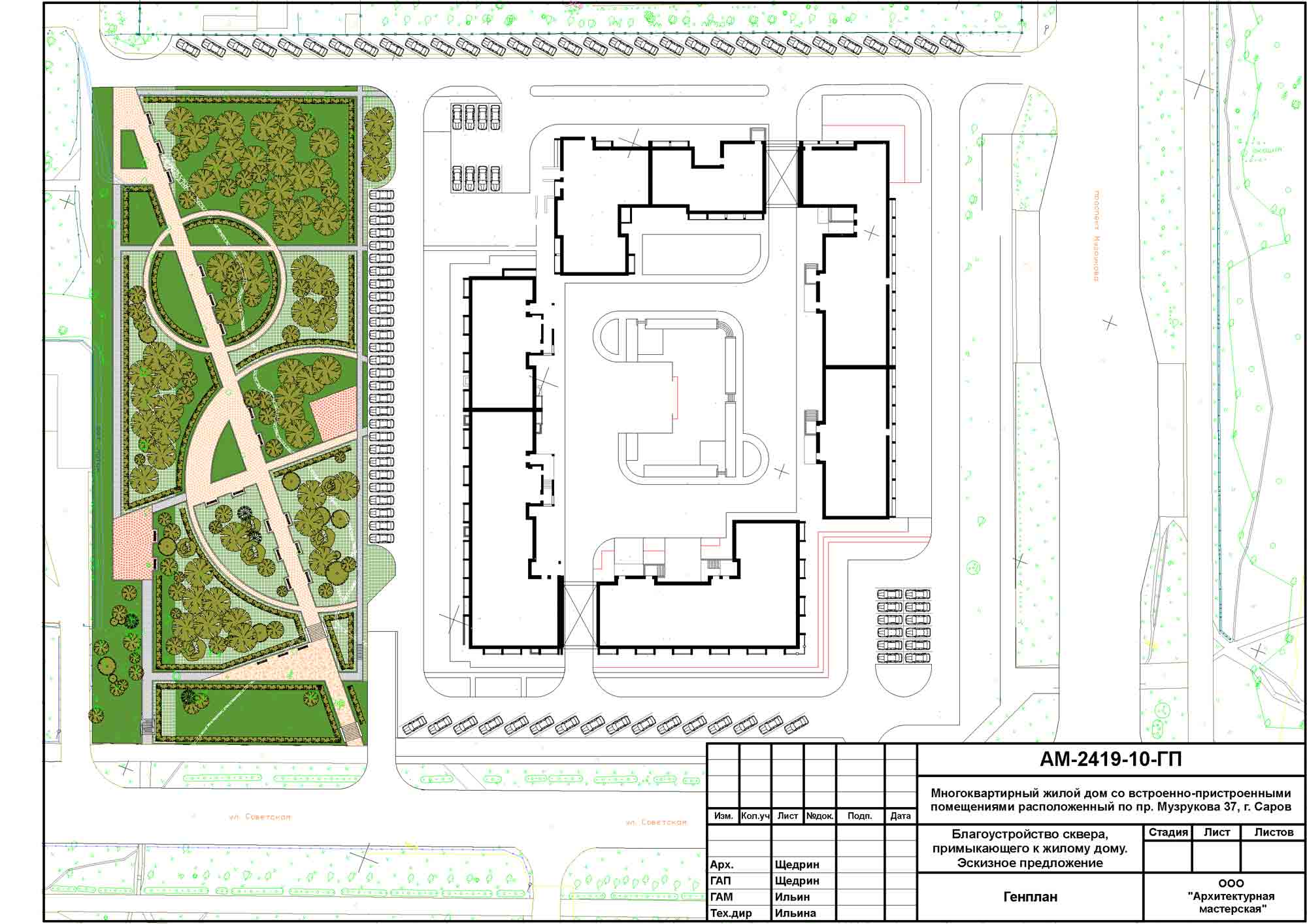 Рисунок 23 – План территорииСписок рекомендуемых источниковОсновные источники:Черноус Г. Г.Технология штукатурных работ: учебник для нач. проф. образования / Г. Г. Черноус. – 2-е изд., стер. – М.: Издательский центр «Академия», 2014. - 240 с.Кашкинбаев И.З. Технология и организация контроля качества строительно-монтажных работ [Электронный ресурс]: учебник / И.З. Кашкинбаев, Т.И. Кашкинбаев. – Электрон. текстовые данные. – Алматы: Нур-Принт, 2016. – 279 c. – 978-601-7390-99-0. – Режим доступа: http://www.iprbookshop.ru/67157.htmlГусев Б.В. Технология портландцемента и его разновидностей [Электронный ресурс]: учебное пособие / Б.В. Гусев, Ю.Р. Кривобородов, С.М. Самченко. – Электрон. текстовые данные. – М.: Московский государственный строительный университет, Ай Пи Эр Медиа, ЭБС АСВ, 2016. – 113 c. – 978-5-7264-1230-6. – Режим доступа: http://www.iprbookshop.ru/42930.htmlВяжущие вещества [Электронный ресурс]: учебное пособие / О.А. Ларсен [и др.]. – Электрон. текстовые данные. – М.: Московский государственный строительный университет, Ай Пи Эр Медиа, ЭБС АСВ, 2018. – 111 c. – 978-5-7264-1800-1. – Режим доступа: http://www.iprbookshop.ru/74474.htmlДополнительные источники:Долгих А.И. Отделочные работы: Учебное пособие для начального профессионального образования: – М.: изд. Инфра-М, 2014Завражин Н.Н. Отделочные работы: – М.: Академия, 2014.Завражин Н.Н. Штукатурные работы высокой сложности: Учебное пособие для начального профессионального образования – М.: издательский центр «Академия», 2013.Лапшин П.А., Журавлев И.П. Штукатур: Мастер отделочных строительных работ: Учебное пособие для учащихся учебных заведений начального профессионального образования– Ростов н/Д: Феникс, 2014.Петрова И.В. Общая технология отделочных строительных работ: Учебное пособие для начального профессионального образования – М.: Академия, 2014.Нормативные документы:Информационная система Госстроя России «СтройКонсультант». СНиП 3.04.01-87. Изоляционные и отделочные покрытия.СНиП III-4-80. Техника безопасности в строительстве.СП 12-135-2003. Безопасность труда в строительстве. Отраслевые типовые инструкции по охране труда.Пояснительная запискаПрактическая работа  №1 «Подготовка к работе инструментов, приспособлений и инвентаря для штукатурных работ»58Практическая работа  № 2 «Построение схемы организации рабочего места при подготовке поверхностей под оштукатуривание»9Практическая работа  № 3 «Составление схемы «Виды строительных растворов для обычных штукатурок»Практическая работа  № 4 «Приготовлению растворов и сухих растворных смесей»Практическая работа  № 5 «Построение схемы организации рабочего места при оштукатуривании поверхностей»Практическая работа  № 6 «Разработка последовательности технологических операций для выполнения работ по оштукатуриванию поверхностей»Практическая работа  № 7 «Разработка инструкционной карты для выполнения работ по провешиванию поверхностей под штукатурку»Практическая работа  № 8 «Составление таблицы допустимых отклонений от требований к качеству штукатурки»Практическая работа  № 9 «Разработка алгоритма последовательности выполнения технологических операций по оштукатуриванию поверхностей смесями КНАУФ»Практическая работа  № 10 «Построение схемы организации рабочего места при оштукатуривании поверхностей смесями КНАУФ»Практическая работа  № 11 «Расчёт потребности в материалах для оштукатуривания поверхностей строительными смесями КНАУФ»Практическая работа  № 12 «Построение схемы организации рабочего места при оштукатуривании откосов»Практическая работа  № 13 «Разработка последовательности технологических операций для оштукатуривания откосов»Практическая работа  № 14 «Составление таблицы применяемых инструментов, приспособлений, инвентаря для оштукатуривания откосов»Практическая работа  № 15 «Разработка инструкционной  карты железнения поверхности штукатурки»Практическая работа  № 16 «Разработка инструкционной карты «Устройство тяг»Практическая работа  № 17 Разработка инструкционной карты «Устройство падуг»Практическая работа  № 18 «Построение схемы организации рабочего места при оштукатуривании колонн»Практическая работа  № 19 «Составление таблицы применяемых инструментов, приспособлений, инвентаря для оштукатуривания колонн, пилястр»Практическая работа  № 20 «Расчёт потребности в материалах для оштукатуривания колонн различного сечения»Практическая работа  № 21 «Составление таблицы «Технические характеристики машин и механизмов»Практическая работа  № 22 «Составление алгоритма действий при проведении штукатурных работ  с применением штукатурной машины PFT»Практическая работа  № 23 «Построение схемы организации рабочего места при оштукатуривании поверхностей с применением машины PFT»Практическая работа  № 24 «Составление таблицы «Виды и назначение специальных штукатурок»Практическая работа  № 25 «Разработка последовательности технологических операций для выполнения специальных штукатурок»Практическая работа  № 26 «Разработка эскизов декоративной штукатурки»Практическая работа  № 27 «Разработка инструкционных карт для выполнения декоративных  штукатурок» (по видам работ)»Практическая работа  № 28 «Разработка инструкционной карты для облицовки стен гипсовыми строительными плитами бескаркасным способом»Практическая работа  № 29 Разработка инструкционной карты для облицовки стен гипсовыми строительными плитами каркасным способом»Практическая работа  № 30 «Составление таблицы «Дефекты штукатурки, причины появления и способы устранения»Практическая работа  № 31 «Разработка последовательности технологических операций для ремонта бескаркасной облицовки поверхности»Практическая работа  № 32 «Разработка инструкционной карты ремонта оштукатуренных поверхностей»Практическая работа  № 33 «Расчёт потребности в материалах для ремонта оштукатуренных поверхностей»Практическая работа  № 34 «Разработка инструкционной карты на устройство наливных стяжек пола»Практическая работа  № 35 «Расчёт потребности в материалах для устройства наливных стяжек пола»Практическая работа  № 36 «Построение схем организации рабочего места при устройстве наливных стяжек пола»Практическая работа  № 37 «Разработка инструкционной карты на устройство СФТК»Практическая работа  № 38 «Расчёт потребности в материалах для устройства СФТК»Практическая работа  № 39 «Построение схем организации рабочего места при устройстве СФТК»Список рекомендуемых источников 1012131516181819202122232424252526272929303131323334343535363638384040414244№п/пНаименование темыНазвание работыКол-во часов1Тема 1.1 Технология подготовки различных поверхностейПрактическая работа 1 «Подготовка к работе инструментов, приспособлений и инвентаря для штукатурных работ»22Тема 1.1 Технология подготовки различных поверхностейПрактическая работа 2 «Построение схемы организации рабочего места при подготовке поверхностей под оштукатуривание»23Тема 1.2 Виды и свойства материалов, применяемых при производстве штукатурных работПрактическая работа 3 «Составление схемы «Виды строительных растворов для обычных штукатурок»24Тема 1.2 Виды и свойства материалов, применяемых при производстве штукатурных работПрактическая работа 4 «Приготовлению растворов и сухих растворных смесей»25Тема 1.3 Технологические процессы оштукатуривания поверхностейПрактическая работа 5 «Построение схемы организации рабочего места при оштукатуривании поверхностей»26Тема 1.3 Технологические процессы оштукатуривания поверхностейПрактическая работа 6 «Разработка последовательности технологических операций для выполнения работ по оштукатуриванию поверхностей»17Тема 1.3 Технологические процессы оштукатуривания поверхностейПрактическая работа 7 «Разработка инструкционной карты для выполнения работ по провешиванию поверхностей под штукатурку»28Тема 1.3 Технологические процессы оштукатуривания поверхностейПрактическая работа 8 «Составление таблицы допустимых отклонений от требований к качеству штукатурки»19Тема 1.4 Технология отделки помещений с применением сухих строительных смесей КНАУФПрактическая работа 9 «Разработка алгоритма последовательности выполнения технологических операций по оштукатуриванию поверхностей смесями КНАУФ»110Тема 1.4 Технология отделки помещений с применением сухих строительных смесей КНАУФПрактическая работа 10 «Построение схемы организации рабочего места при оштукатуривании поверхностей смесями КНАУФ»111Тема 1.4 Технология отделки помещений с применением сухих строительных смесей КНАУФПрактическая работа 11 «Расчёт потребности в материалах для оштукатуривания поверхностей строительными смесями КНАУФ»212Тема 1.5 Технология отделки оконных и дверных проёмовПрактическая работа 12 «Построение схемы организации рабочего места при оштукатуривании откосов»113Тема 1.5 Технология отделки оконных и дверных проёмовПрактическая работа 13 «Разработка последовательности технологических операций для оштукатуривания откосов»114Тема 1.5 Технология отделки оконных и дверных проёмовПрактическая работа 14 «Составление таблицы применяемых инструментов, приспособлений, инвентаря для оштукатуривания откосов»215Тема 1.5 Технология отделки оконных и дверных проёмовПрактическая работа 15 «Разработка инструкционной  карты железнения поверхности штукатурки»216Тема 1.6 Вытягивание тягПрактическая работа 16 «Разработка инструкционной карты «Устройство тяг»217Тема 1.6 Вытягивание тягПрактическая работа 17 «Разработка инструкционной карты «Устройство падуг»218Тема 1.7 Технология оштукатуривания колонн и пилястрПрактическая работа 18 «Построение схемы организации рабочего места при оштукатуривании колонн»219Тема 1.7 Технология оштукатуривания колонн и пилястрПрактическая работа 19 «Составление таблицы применяемых инструментов, приспособлений, инвентаря для оштукатуривания колонн, пилястр»220Тема 1.7 Технология оштукатуривания колонн и пилястрПрактическая работа 20 «Расчёт потребности в материалах для оштукатуривания колонн различного сечения»221Тема 1.8 Механизация штукатурных работПрактическая работа 21 «Составление таблицы «Технические характеристики машин и механизмов»122Тема 1.8 Механизация штукатурных работПрактическая работа 22 «Составление алгоритма действий при проведении штукатурных работ с применением штукатурной машины PFT»123Тема 1.8 Механизация штукатурных работПрактическая работа 23 «Построение схемы организации рабочего места при оштукатуривании поверхностей с применением машины PFT»224Тема 1.9 Выполнение специальных штукатурокПрактическая работа 24 «Составление таблицы «Виды и назначение специальных штукатурок»225Тема 1.9 Выполнение специальных штукатурокПрактическая работа 25 «Разработка последовательности технологических операций для выполнения специальных штукатурок»226Тема 1.10 Выполнение декоративных штукатурокПрактическая работа 26 «Разработка эскизов декоративной штукатурки»627Тема 1.10 Выполнение декоративных штукатурокПрактическая работа 27 «Разработка инструкционных карт для выполнения декоративных штукатурок» (по видам работ)»428Тема 1.11 Облицовка стен гипсовыми строительными плитамиПрактическая работа 28 «Разработка инструкционной карты для облицовки стен гипсовыми строительными плитами бескаркасным способом»229Тема 1.11 Облицовка стен гипсовыми строительными плитамиПрактическая работа 29 «Разработка инструкционной карты для облицовки стен гипсовыми строительными плитами каркасным способом»230Тема 1.12 Технология ремонта оштукатуренных поверхностейПрактическая работа 30 «Составление таблицы «Дефекты штукатурки, причины появления и способы устранения»231Тема 1.12 Технология ремонта оштукатуренных поверхностейПрактическая работа 31 «Разработка последовательности технологических операций для ремонта бескаркасной облицовки поверхности»132Тема 1.12 Технология ремонта оштукатуренных поверхностейПрактическая работа 32 «Разработка инструкционной карты ремонта оштукатуренных поверхностей»133Тема 1.12 Технология ремонта оштукатуренных поверхностейПрактическая работа 33 «Расчёт потребности в материалах для ремонта оштукатуренных поверхностей»234Тема 2.1 Устройство наливных стяжек полаПрактическая работа 34 «Разработка инструкционной карты на устройство наливных стяжек пола»235Тема 2.1 Устройство наливных стяжек полаПрактическая работа 35 «Расчёт потребности в материалах для устройства наливных стяжек пола»236Тема 2.1 Устройство наливных стяжек полаПрактическая работа 36 «Построение схем организации рабочего места при устройстве наливных стяжек пола»237Тема 3.1 Технология монтажа систем фасадных теплоизоляционных композиционных (СФТК)Практическая работа 37 «Разработка инструкционной карты на устройство СФТК» 438Тема 3.1 Технология монтажа систем фасадных теплоизоляционных композиционных (СФТК)Практическая работа 38 «Расчёт потребности в материалах для устройства СФТК»439Тема 3.1 Технология монтажа систем фасадных теплоизоляционных композиционных (СФТК)Практическая работа 39 «Построение схем организации рабочего места при устройстве СФТК»4ИтогоИтогоИтого80Порядковый номерВид работ1, 3, 5, 7, 9, 11, 13, 15, 17, 19, 21, 23, 25, 27, 29– подготовка кирпичной поверхности под оштукатуривание;– высококачественное оштукатуривание поверхности.2, 4, 6, 8, 10, 12, 14, 16, 18, 20, 22, 24, 26, 28, 30– приготовление штукатурного раствора;– устройство наливной стяжки пола.НазваниеНазначениеКоличество на звеноЭскиз, рисунок, схема производства работВыполняемая операцияИнвентарь, приспособленияМатериалИнструментыИнструментыУказания по выполнению работЭскиз, рисунок, схема производства работВыполняемая операцияИнвентарь, приспособленияМатериалрабочиеконтрольно-измерительныеУказания по выполнению работПараметры и свойства штукатуркиДопустимые отклонения по качеству штукатуркиДопустимые отклонения по качеству штукатуркиДопустимые отклонения по качеству штукатуркиПараметры и свойства штукатуркипростаяулучшеннаявысококачественнаяПараметры и свойства штукатуркиДопустимые отклонения по качеству штукатуркиДопустимые отклонения по качеству штукатуркиДопустимые отклонения по качеству штукатуркиДопустимые отклонения по качеству штукатуркиПараметры и свойства штукатуркиQ1Q2Q3Q4Порядковый номерВид работ1, 3, 5, 7, 9, 11, 13, 15, 17, 19, 21, 23, 25, 27, 29– оштукатуривание оконных откосов.2, 4, 6, 8, 10, 12, 14, 16, 18, 20, 22, 24, 26, 28, 30– оштукатуривание дверных откосов.НазваниеНазначениеКоличество на звеноПорядковый номерВид работ1, 3, 5, 7, 9, 11, 13, 15, 17, 19, 21, 23, 25, 27, 29– сухое железнение.2, 4, 6, 8, 10, 12, 14, 16, 18, 20, 22, 24, 26, 28, 30– мокрое железнение.Эскиз, рисунок, схема производства работВыполняемая операцияИнвентарь, приспособленияМатериалИнструментыИнструментыУказания по выполнению работЭскиз, рисунок, схема производства работВыполняемая операцияИнвентарь, приспособленияМатериалрабочиеконтрольно-измерительныеУказания по выполнению работЭскиз, рисунок, схема производства работВыполняемая операцияИнвентарь, приспособленияМатериалИнструментыИнструментыУказания по выполнению работЭскиз, рисунок, схема производства работВыполняемая операцияИнвентарь, приспособленияМатериалрабочиеконтрольно-измерительныеУказания по выполнению работЭскиз, рисунок, схема производства работВыполняемая операцияИнвентарь, приспособленияМатериалИнструментыИнструментыУказания по выполнению работЭскиз, рисунок, схема производства работВыполняемая операцияИнвентарь, приспособленияМатериалрабочиеконтрольно-измерительныеУказания по выполнению работНазваниеНазначениеКоличество на звеноМаркаХарактеристикаPFT RITMO МPFT RITMO XLPFT RITMO LPFT G4X SuperPFT G4X StandardPFT G4X SmartВиды штукатуркиСоставНазначениеОсобенности технологии нанесенияТеплозащитная штукатуркаГидроизоляционная штукатуркаЗвукоизоляционная штукатуркаРентгенозащитная баритовая штукатуркаКислотостойкая штукатуркаОгнеупорная штукатуркаПорядковый номерВид штукатурки1, 3, 5, 7, 9, 11, 13, 15, 17, 19, 21, 23, 25, 27, 29– Теплозащитная штукатурка.– Рентгенозащитная баритовая штукатурка.– Огнеупорная штукатурка.2, 4, 6, 8, 10, 12, 14, 16, 18, 20, 22, 24, 26, 28, 30– Гидроизоляционная штукатурка.– Звукоизоляционная штукатурка.– Кислотостойкая штукатурка.Название фактурыНеобходимые материалыИнструменты для офактуривания поверхности штукатуркиЭскиз, рисунок, схема производства работВыполняемая операцияИнвентарь, приспособленияМатериалИнструментыИнструментыУказания по выполнению работЭскиз, рисунок, схема производства работВыполняемая операцияИнвентарь, приспособленияМатериалрабочиеконтрольно-измерительныеУказания по выполнению работЭскиз, рисунок, схема производства работВыполняемая операцияИнвентарь, приспособленияМатериалИнструментыИнструментыУказания по выполнению работЭскиз, рисунок, схема производства работВыполняемая операцияИнвентарь, приспособленияМатериалрабочиеконтрольно-измерительныеУказания по выполнению работЭскиз, рисунок, схема производства работВыполняемая операцияИнвентарь, приспособленияМатериалИнструментыИнструментыУказания по выполнению работЭскиз, рисунок, схема производства работВыполняемая операцияИнвентарь, приспособленияМатериалрабочиеконтрольно-измерительныеУказания по выполнению работОбследуемое помещениеОбследуемая поверхностьНаименование дефектаПричина появления дефектаСпособ ремонтаЭскиз, рисунок, схема производства работВыполняемая операцияИнвентарь, приспособленияМатериалИнструментыИнструментыУказания по выполнению работЭскиз, рисунок, схема производства работВыполняемая операцияИнвентарь, приспособленияМатериалрабочиеконтрольно-измерительныеУказания по выполнению работ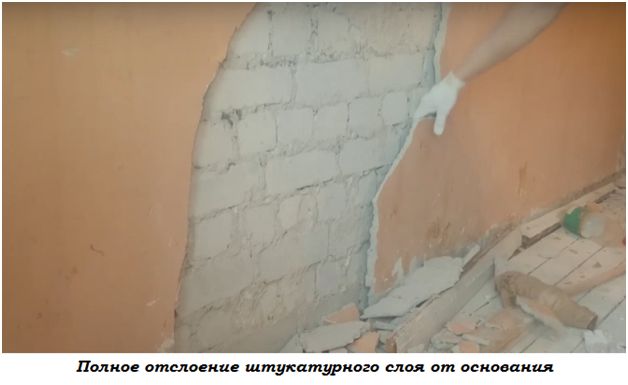 Рисунок 17 – Отслоение штукатурки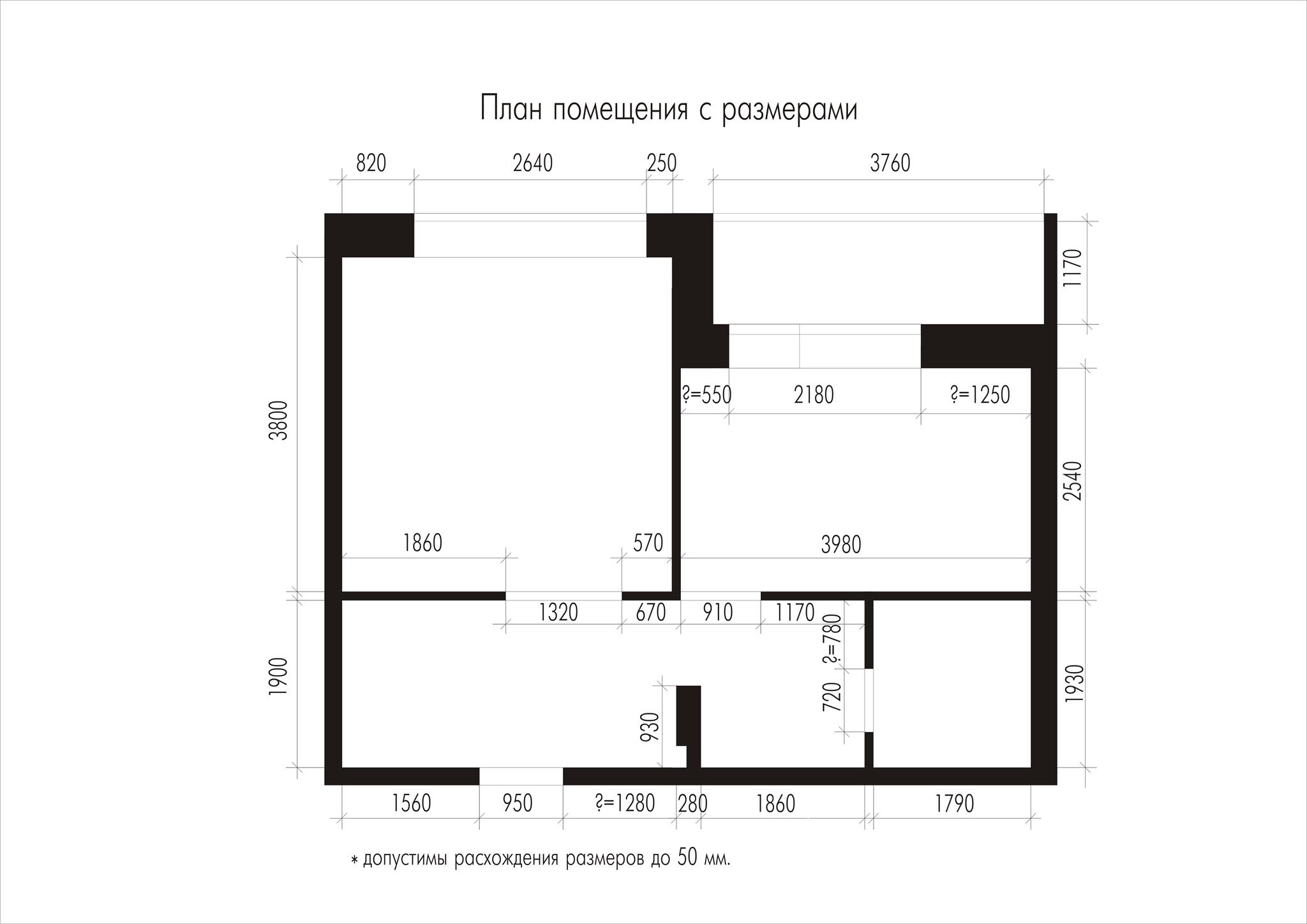 Рисунок 18 – План помещенияЭскиз, рисунок, схема производства работВыполняемая операцияИнвентарь, приспособленияМатериалИнструментыИнструментыУказания по выполнению работЭскиз, рисунок, схема производства работВыполняемая операцияИнвентарь, приспособленияМатериалрабочиеконтрольно-измерительныеУказания по выполнению работЭскиз, рисунок, схема производства работВыполняемая операцияИнвентарь, приспособленияМатериалИнструментыИнструментыУказания по выполнению работЭскиз, рисунок, схема производства работВыполняемая операцияИнвентарь, приспособленияМатериалрабочиеконтрольно-измерительныеУказания по выполнению работ